ПОЯСНИТЕЛЬНАЯ ЗАПИСКА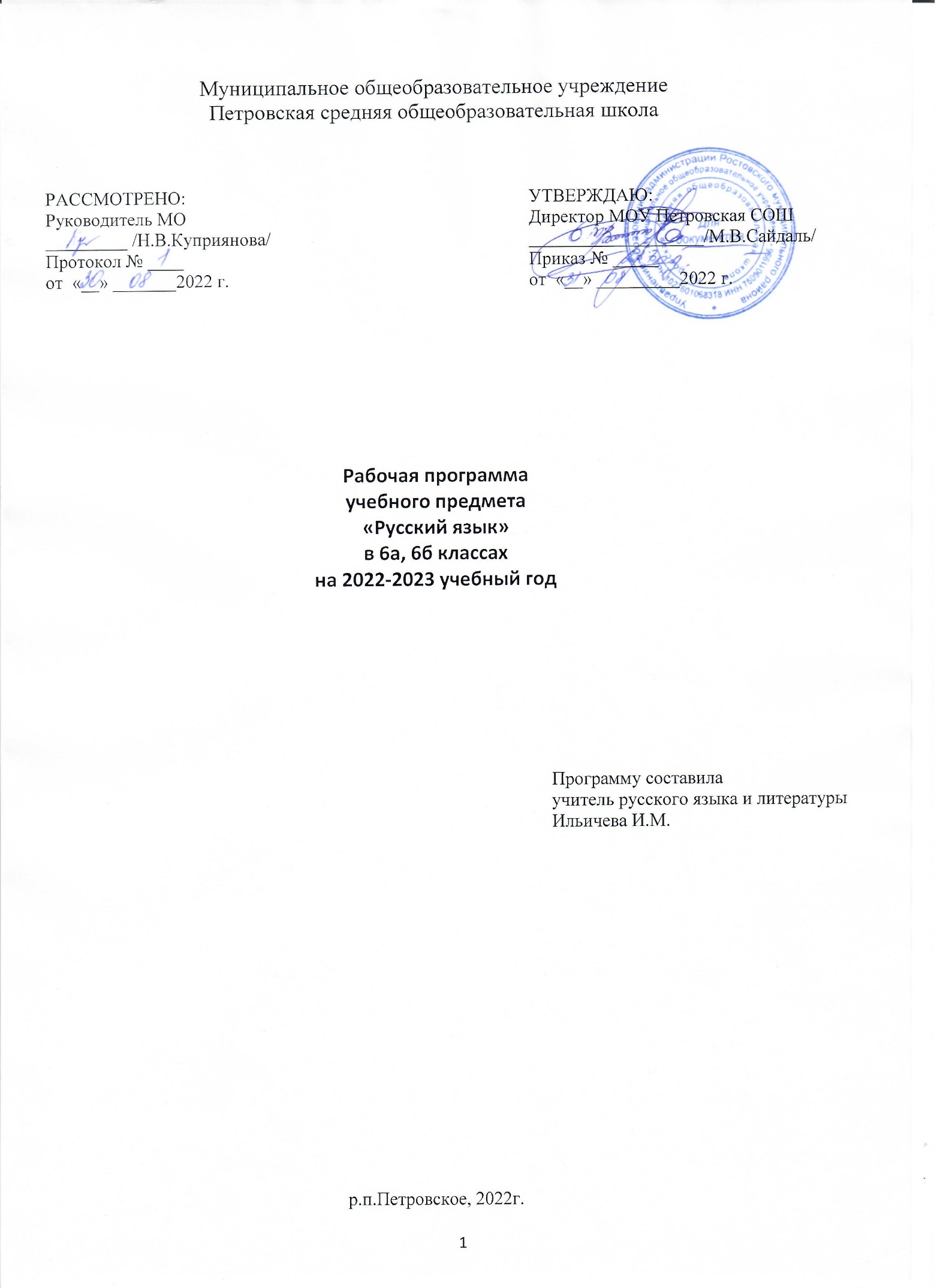 Рабочая программа по учебному предмету «Русский язык» разработана на основе следующих нормативно-методических материалов:Закон «Об образовании в Российской Федерации» от 29.12.2012 г. № 273-ФЗ (ред. от 02.07.2021).Приказ Министерства образования и науки РФ от 17 декабря 2010 г. N 1897 «Об утверждении федерального государственного образовательного стандарта основного общего образования» (с изменениями и дополнениями от 29 декабря 2014 г., 31 декабря 2015 г., 11 декабря 2020).Приказ Рособрнадзора № 590, Минпросвещения России № 219 от 06.05.2019 «Об утверждении Методологии и критериев оценки качества общего образования в общеобразовательных организациях на основе практики международных исследований качества подготовки обучающихся».Концепции программы поддержки детского и юношеского чтения в Российской Федерации (Распоряжение Правительства РФ от 03.06.2017 № 1155-р).Федеральная целевая программа «Русский язык» на 2016–2020 гг (утверждена постановлением Правительства Российской Федерации от 20 мая 2015 года № 481).Концепция федеральной целевой программы «Русский язык» на 2016–2020 гг. (Распоряжение Правительства от 20 декабря 2014 года №2647-р.).План мероприятий по реализации концепции преподавания русского языка и литературы в российской федерации, утвержденной распоряжением правительства российской федерации от 9 апреля 2016 г. № 637-р (Утверждено Министром образования и науки Российской Федерации 29 июля 2016 г. № ДЛ-13/08вн).Концепция преподавания русского языка и литературы в Российской Федерации (распоряжением Правительства Российской Федерации от 9 апреля 2016 г. № 637-р).Концепция государственной поддержки и продвижения русского языка за рубежом (утверждена Президентом РФ от 03.11.2015 № Пр-2283).Концепция преподавания родных языков народов России (утверждена решением Коллегии Министерства Просвещения России 1.10.19).Письмо Минпросвещения России от 14 января 2020 г. № МР-5/02 «О направлении методических рекомендаций» (вместе с методическими рекомендациями по вопросам внедрения целевой модели цифровой образовательной среды в субъектах Российской Федерации);Приказ Минпросвещения России от 02.12.2019 № 649 «Об утверждении Целевой модели цифровой образовательной среды»;Письмо Минпросвещения России от 23 октября 2019 г. № вб-47/04 «Об использовании рабочих тетрадей»;Письмо Минпросвещения России от 23 октября 2019 г. N вб-47/04 «Об использовании рабочих тетрадей»Приказ Минпросвещения России от 06.03.2020 № 85 «Об утверждении плана мероприятий Министерства просвещения Российской Федерации по реализации Концепции преподавания родных языков народов Российской Федерации, утвержденной протоколом заседания Коллегии Министерства просвещения Российской Федерации от 1 октября 2019 г. № ПК-3вн»Приказ Министерства просвещения Российской Федерации 
от 23.12.2020 № 766 «О внесении изменений в федеральный перечень учебников, допущенных к использованию при реализации имеющих государственную аккредитацию образовательных программ начального общего, основного общего, среднего общего образования организациями, осуществляющими образовательную деятельность, утвержденный приказом Министерства просвещения Российской Федерации от 20 мая 2020 г. № 254».Примерная программа по учебному предмету «Русский родной язык» для образовательных организаций, реализующих программы основного общего образования (одобрена решением федерального учебно-методического объединения по общему образованию. Протокол от 31 января 2018 года № 2/18)Примерная основная образовательная программа основного общего образования (Одобрена решением от 08.04.2015, протокол № 1/15 (в редакции протокола № 1/20 от 04.02.2020))Основная образовательная программа МОУ Петровская СО на 2022-2023уч.г.Локальный акт Положение о рабочих программах по МОУ Петровской СОШ на 2022-2023 уч.г.Программы по русскому языку для общеобразовательных учреждений. 5-9  классы. /Под         редакцией М.Т. Баранова, Т.А. Ладыженской, Н. М. Шанского, М: «Просвещение», 2021 г.Письмо Министерства образования и науки Российской Федерации от. 07.05.2015г. №НТ-530/08 «О примерных основных образовательных программах» Письмо Департамента образования Ярославской области от 11.06.2015 «1031/01-10Методическое письмо о преподавании учебного предмета «Русский язык" в общеобразовательных организациях Ярославской области в 2022-2023 уч.г Общая характеристика учебного предметаОсновными целями изучения русского языка являются:• воспитание духовно богатой, нравственно ориентированной личности с развитым чувством самосознания и общероссийского гражданского сознания, человека, любящего свою родину, знающего и уважающего родной язык, сознательно относящегося к нему как явлению культуры, осмысляющего родной язык как основное средство общения, средство получения знаний в разных сферах человеческой деятельности, средство освоения морально-этических норм, принятых в обществе;овладение системой знаний, языковыми и речевыми умениями и навыками, развитие готовности и способности к речевому взаимодействию и взаимопониманию, потребности в речевом самосовершенствовании, овладение важнейшими общеучебными умениями и универсальными учебными действиями, формирование навыков самостоятельной учебной деятельности, самообразования;освоение знаний об устройстве языковой системы и закономерностях её функционирования, развитие способности опознавать, анализировать, сопоставлять, классифицировать и оценивать языковые факты, обогащение активного и потенциального словарного запаса, расширение объёма используемых в речи грамматических средств, совершенствование орфографической и пунктуационной грамотности, развитие умений стилистически корректного использования лексики и фразеологии русского языка;развитие интеллектуальных и творческих способностей обучающихся, развитие речевой культуры учащихся, овладение правилами использования языка в разных ситуациях общения, нормами речевого этикета, воспитание стремления к речевому самосовершенствованию, осознание эстетической ценности родного языка;совершенствование коммуникативных способностей, формирование готовности к сотрудничеству, созидательной деятельности, умений вести диалог, искать и находить содержательные компромиссы.Учебный предмет «Русский язык» входит в состав предметной области «Русский язык и литература».Значение русского языка как учебного предмета определило основные особенности программы:актуализация метапредметной функции курса русского языка в основной общеобразовательной школе;интеграция процессов изучения системы языка и развития коммуникативной компетенции учащихся, их мыслительных, интеллектуальных, творческих способностей, совершенствования познавательной деятельности;усиление аксиологической направленности курса на основе расширения его культурно-исторической составляющей.В основе концепции разработанного авторами курса русского языка лежат следующие принципы:Систематический теоретический курс русского языка (изложение теоретических сведений в логической последовательности), который  способствует формированию целостного представления о системе русского языка, его закономерностях и тенденциях развития. Системный характер изложения лингвистической теории позволяет углубить и расширить объем теоретических сведений, установить между ними системные связи, что имеет большое методическое значение.            Изучение русского языка, одного из богатейших языков мира, имеет большое значение для       патриотического, духовного и эстетического воспитание учащихся средствами русского языка через обращение к классическим образцам литературы, к краеведческому материалу.Функциональный подход, который  обусловил повышенное внимание к тексту, к его комплексному анализу. Это позволяет формировать у учащихся умение строить  собственные тексты разных типов, стилей и жанров.Принцип интеграции, который  определяет теснейшую связь работы по развитию речи с повторением теории.Структурно-семантическое направление, которое  определяет многоаспектное повторение языковых единиц, с учетом формы (структуры), смысла (семантики) и функции единиц языка.  Главная особенность данной программы - развитие устной и письменной речи учащихся, способствующих формированию ключевых компетенций, обозначенных в Образовательном стандарте основного полного общего образования по русскому языку.Содержание курса русского (родного) языка обусловлено общей нацеленностью образовательного процесса на достижение метапредметных и предметных целей обучения, что возможно на основе компетентностного подхода, который обеспечивает формирование  и развитие коммуникативной, языковой, лингвистической и культуроведческой компетенции.Коммуникативная компетенция предполагает овладение видами речевой деятельности и основами культуры устной и письменной речи, базовыми умениями и навыками использования языка в жизненно важных для данного возраста сферах и ситуациях общения. Коммуникативная компетентность проявляется в умении определять цели коммуникации, оценивать речевую ситуацию, учитывать коммуникативные намерения и способы коммуникации партнёра, выбирать адекватные стратегии коммуникации, быть готовым к осмысленному изменению собственного речевого поведения.Развитие речи учащихся на уроках русского языка предполагает совершенствование всех видов речевой деятельности (говорения, аудирования (слушания), чтения и письма) и осуществляется в трёх направлениях, составляющих единое целое.Первое направление в развитии речи учащихся – овладение нормами русского литературного языка: литературного произношения, образования форм слов, построения словосочетаний и предложений, употребление слов в соответствии с их лексическим значением и стилевой принадлежностью. Овладение нормами русского литературного языка предполагает систематическую работу по устранению из речи учащихся диалектизмов и жаргонизмов.Второе направление – обогащение словарного запаса и грамматического строя речи учащихся. Обогащение словарного запаса слов на уроках русского языка обеспечивается систематической словарной работой. Обогащение грамматического строя речи детей достигается постоянной работой над синонимией словосочетаний и предложений, наблюдениями над формой, значением и особенностями употребления языковых единиц.Третье направление в развитии речи учащихся – формирование умений и навыков связного изложения мыслей в устной и письменной форме. Развитие связной речи предполагает работу над содержанием, построением и языковым оформлением высказывания, которая осуществляется при выполнении специальных упражнений и при подготовке изложений и сочинений. Она включает формирование и совершенствование умений анализировать тему, составлять план и в соответствии с ним систематизировать материал, правильно отбирать языковые средства.Работа по развитию речи включает в себя формирование навыков выразительного чтения. Занятиям по выразительному чтению предшествует и сопутствует работа над развитием речевого слуха учащихся (умение различать звуки в слове, отчётливо произносить слова, различать ударные и безударные слоги, определять границы предложения, повышать и понижать голос, убыстрять и замедлять темп речи, выделять слова, на которые падает логическое ударение).Языковая и лингвистическая компетенции формируются на основе овладения необходимыми знаниями о языке как знаковой системе и общественном явлении, его устройстве, развитии и функционировании; приобретениях необходимых знаний о лингвистике как о науке; освоение основных норм русского литературного языка; обогащения словарного запаса и грамматического строя речи учащихся; совершенствования орфографической и пунктуационной грамотности; умения пользоваться различными видами лингвистических словарей.Культуроведческая компетенция предполагает осознание родного языка как формы выражения национальной культуры, понимание взаимосвязи языка и истории народа, национально-культурной специфики русского языка, освоение норм русского речевого этикета, культуры межнационального общения; способность объяснять значения слов с национально-культурным компонентом.В рабочей программе реализован коммуникативно-деятельностный подход, предполагающий предъявление материала не только в знаниевой, но и в деятельностной форме. Направленность курса русского (родного) языка на формирование коммуникативной, языковой, лингвистической и культуроведческой компетенции нашла отражение в структуре программы.В программе специально выделены часы на развитие связной речи. Темы по развитию речи – речеведческие понятия и виды работы над текстом – пропорционально распределяются среди грамматического материала.Одним из путей повышения мотивации и эффективности учебной деятельности на уроках русского языка является включение  обучающихся в учебно-исследовательскую и проектную деятельности. Цель учебно-исследовательской и проектной деятельности: интеллектуальное и личностное развитие обучающихся, рост их компетентности в выбранной для исследования или проекта сфере.Основными направлениями учебно-исследовательской и проектной деятельности на уроках русского языка в соответствии с ООП ООО являются: исследовательское и творческое.Основная специфика исследовательских учебных проектов состоит в том, что научное исследование осуществляется через актуализацию темы, выдвижение гипотезы с последующей проверкой и обсуждение полученных результатов (см. приложения.Междисциплинарная программа «Формирование ИКТ-компетентности обучающихся» ООП ООО реализуется средствами различных учебных предметов.Формирование и развитие компетентности в области использования информационно-коммуникационных технологий на уроках русского языка обеспечивается следующим образом:1.использование электронных словарей, справочников на уроках; 2.создание презентаций;3.поиск необходимой информации с использованием 1-2 сайтов, обозначенных учителем;4. использование на уроках обучающих CDи DVD-дисков по русскому языку.5. конкретные домашние задания с использованием ресурсов сети Интернет.Междисциплинарная программа «Стратегии смыслового чтения и работы с текстом» является основой учебного предмета «Русский язык», т.е. планируемые результаты освоения данной междисциплинарной программы, которые формируются целым комплексом учебных предметов, являются в то же время предметными компетенциями, входящими в содержание учебного предмета «Русский язык».2 июня 2020г. решением федерального учебно-методического объединения Протокол №2/20 была одобрена Примерная программа воспитания.Реализация воспитательного потенциала уроков русского языка реализуется через:уроки развития речи; уроки-практикумы;аналитическую работу с текстами на нравственные, духовные, гражданские темы;создание тематических проектов;использование дистанционных образовательных технологий обучения;подготовку индивидуальных сообщений на нравственные темы, предваряющих работу с определенным текстом;  -       групповую работу над созданием проектов, на уроках-практикумахСодержание учебного предмета «Русский язык» способствует реализации программы воспитания и социализации ООП ОО. На уроках русского языка осуществляется: • воспитание социальной ответственности и компетентности:освоение норм и правил общественного поведения, психологических установок, знаний и навыков, позволяющих обучающимся успешно действовать в современном обществе;  приобретение опыта взаимодействия, совместной деятельности и общения со сверстниками, старшими и младшими, взрослыми, с реальным социальным окружением в процессе решения личностных и общественно значимых проблем;воспитание нравственных чувств, убеждений, этического сознания:• любовь к школе, своему селу, городу, народу, России, к героическому прошлому и настоящему нашего Отечества; желание продолжать героические традиции многонационального российского народа;• отрицательное отношение к аморальным поступкам, проявлениям эгоизма и иждивенчества, равнодушия, лицемерия, грубости, оскорбительным словам и действиям, нарушениям общественного порядка.воспитание экологической культуры, культуры здорового и безопасного образа жизни:• интерес к прогулкам на природе, подвижным играм, участию в спортивных соревнованиях, туристическим походам, занятиям в спортивных секциях, военизированным играм;• представления о факторах окружающей природно-социальной среды, негативно влияющих на здоровье человека; способах их компенсации, избегания, преодоления;• резко негативное отношение к курению, употреблению алкогольных напитков, наркотиков и других психоактивных веществ (ПАВ); • отрицательное отношение к лицам и организациям, пропагандирующим курение и пьянство, распространяющим наркотики и другие ПАВ.воспитание трудолюбия, сознательного, творческого отношения к образованию, труду и жизни, подготовка к сознательному выбору профессии:• нетерпимое отношение к лени, безответственности и пассивности в образовании и труде.воспитание ценностного отношения к прекрасному, формирование основ эстетической культуры (эстетическое воспитание):• ценностное отношение к прекрасному, восприятие искусства как особой формы познания и преобразования мира;• эстетическое восприятие предметов и явлений действительности, развитие способности видеть и ценить прекрасное в природе, быту, труде, спорте и творчестве людей, общественной жизни;• представление об искусстве народов России.Описание места учебного предмета «Русский язык» в учебном плане         Программа ориентирована на использование учебника «Русский язык. 6 класс». Учебник для общеобразовательных учреждений в 2-х частях.  Авторы-составители: Ладыженская Т.А., Баранов М.Т., Тростенцова Л.А. и др. под редакцией Н.М.Шанского – М.: Просвещение, 2020 г. (входит в федеральный перечень рекомендованных учебников на 2022-2023 учебный год, содержание которых соответствует Федеральному государственному образовательному стандарту основного общего образования).Занятия по предмету проводятся в форме уроков. Данная рабочая  программа предусматривает  следующее базовое распределение  часов: Учебный план основного общего образования предусматривает обязательное изучение русского языка- в 6 классе в объеме 204 часов (6 часов в неделю). Из них отводится на:контрольные работы (диктанты, тестовые задания, контрольные работы) 9+7часов,развитие речи – 30 часов, защиту проектов –   9 часовПланируемые результаты освоения учебного предмета «Русский язык» в 6 классеЛичностные результаты 1) воспитание российской гражданской идентичности: патриотизма, уважения к Отечеству, прошлое и настоящее многонационального народа России; осознание своей этнической принадлежности, знание истории, языка, культуры своего народа, своего края, основ культурного наследия народов России и человечества; усвоение гуманистических, демократических и традиционных ценностей многонационального российского общества; воспитание чувства ответственности и долга перед Родиной;2) формирование ответственного отношения к учению, готовности и способности обучающихся к саморазвитию и самообразованию на основе мотивации к обучению и познанию, осознанному выбору и построению дальнейшей индивидуальной траектории образования на базе ориентировки в мире профессий и профессиональных предпочтений, с учетом устойчивых познавательных интересов, а также на основе формирования уважительного отношения к труду, развития опыта участия в социально значимом труде;3) формирование целостного мировоззрения, соответствующего современному уровню развития науки и общественной практики, учитывающего социальное, культурное, языковое, духовное многообразие современного мира;4) формирование осознанного, уважительного и доброжелательного отношения к другому человеку, его мнению, мировоззрению, культуре, языку, вере, гражданской позиции, к истории, культуре, религии, традициям, языкам, ценностям народов России и народов мира; готовности и способности вести диалог с другими людьми и достигать в нем взаимопонимания;5) освоение социальных норм, правил поведения, ролей и форм социальной жизни в группах и сообществах, включая взрослые и социальные сообщества; участие в школьном самоуправлении и общественной жизни в пределах возрастных компетенций с учетом региональных, этнокультурных, социальных и экономических особенностей;6) развитие морального сознания и компетентности в решении моральных проблем на основе личностного выбора, формирование нравственных чувств и нравственного поведения, осознанного и ответственного отношения к собственным поступкам;7) формирование коммуникативной компетентности в общении и сотрудничестве со сверстниками, детьми старшего и младшего возраста, взрослыми в процессе образовательной, общественно полезной, учебно-исследовательской, творческой и других видов деятельности;8) формирование ценности здорового и безопасного образа жизни; усвоение правил индивидуального и коллективного безопасного поведения в чрезвычайных ситуациях, угрожающих жизни и здоровью людей, правил поведения на транспорте и на дорогах;9) формирование основ экологической культуры, соответствующей современному уровню экологического мышления, развитие опыта экологически ориентированной рефлексивно-оценочной и практической деятельности в жизненных ситуациях;10) осознание значения семьи в жизни человека и общества, принятие ценности семейной жизни, уважительное и заботливое отношение к членам своей семьи;11) развитие эстетического сознания через освоение художественного наследия народов России и мира, творческой деятельности эстетического характера.Метапредметные результаты1) умение самостоятельно определять цели своего обучения, ставить и формулировать для себя новые задачи в учебе и познавательной деятельности, развивать мотивы и интересы своей познавательной деятельности;2) умение самостоятельно планировать пути достижения целей, в том числе альтернативные, осознанно выбирать наиболее эффективные способы решения учебных и познавательных задач;3) умение соотносить свои действия с планируемыми результатами, осуществлять контроль своей деятельности в процессе достижения результата, определять способы действий в рамках предложенных условий и требований, корректировать свои действия в соответствии с изменяющейся ситуацией;4) умение оценивать правильность выполнения учебной задачи, собственные возможности ее решения;5) владение основами самоконтроля, самооценки, принятия решений и осуществления осознанного выбора в учебной и познавательной деятельности;6) умение определять понятия, создавать обобщения, устанавливать аналогии, классифицировать, самостоятельно выбирать основания и критерии для классификации, устанавливать причинно-следственные связи, строить логическое рассуждение, умозаключение (индуктивное, дедуктивное и по аналогии) и делать выводы;7) умение создавать, применять и преобразовывать знаки и символы, модели и схемы для решения учебных и познавательных задач;8) смысловое чтение;9) умение организовывать учебное сотрудничество и совместную деятельность с учителем и сверстниками; работать индивидуально и в группе: находить общее решение и разрешать конфликты на основе согласования позиций и учета интересов; формулировать, аргументировать и отстаивать свое мнение;10) умение осознанно использовать речевые средства в соответствии с задачей коммуникации для выражения своих чувств, мыслей и потребностей; планирования и регуляции своей деятельности; владение устной и письменной речью, монологической контекстной речью;11) формирование и развитие компетентности в области использования информационно-коммуникационных технологий (далее ИКТ- компетенции); развитие мотивации к овладению культурой активного пользования словарями и другими поисковыми системами;12) формирование и развитие экологического мышления, умение применять его в познавательной, коммуникативной, социальной практике и профессиональной ориентации.Предметные результаты23 декабря 2014 года в Ярославской областной Думе был принят Закон Ярославской области «О праздниках и памятных датах Ярославской области», в котором говорится, что (статья 1. Праздники Ярославской области) «в целях развития традиций патриотизма, любви к своему Отечеству, уважения к чести, доблести и мужеству предыдущих поколений следует установить в Ярославской области памятные даты.В Письме Министерства просвещения Минпросвещения России от 28.05.21 № ТВ-860/04 «О направлении Календаря образовательных событий на 2021-2022 учебный год»дается краткий перечень образовательных событий, приуроченных к памятным датам и событиям российской культуры, на 2021-2022 год.Поэтому необходимо учесть их при проведении уроковМеждународные праздники8 сентября —Международный день грамотности.11 ноября – 200-летие со дня рождения Ф.М.Достоевского.21 ноября —Всемирный день приветствий(WorldHelloDay).26 ноября —Всемирный день информации.10 декабря – 200-летие со дня рождения Н.А.Некрасова.21 февраля — международный день родного языка.21 марта —Всемирный день поэзии.24 мая —День славянской письменности и культуры.6 июня – День русского языка – Пушкинский день России.Некоторые тексты, используемые учителем для анализа и работы на уроке,  содержат материал, отражающий события календарных дат и краеведческий материал.Содержание учебного предмета в 6 классеРечь. Речевая деятельностьЯзык и речь. Речевое общение. Виды речи (устная и письменная). Формы речи (монолог, диалог, полилог). Основные особенности разговорной речи, функциональных стилей (научного, официально-делового), языка художественной литературы. Текст как продукт речевой деятельности. Формально-смысловое единство и его коммуникативная направленность текста: тема, проблема, идея; главная, второстепенная и избыточная информация. Функционально-смысловые типы текста (повествование, описание, рассуждение). Тексты смешанного типа.Специфика художественного текста.Анализ текста.Виды речевой деятельности (говорение, аудирование, письмо, чтение).Речевая ситуация и ее компоненты (место, время, тема, цель, условия общения, собеседники). Речевой акт и его разновидности (сообщения, побуждения, вопросы, объявления, выражения эмоций, выражения речевого этикета и т.д.). Диалоги разного характера (этикетный, диалог-расспрос, диалог-побуждение, диалог - обмен мнениями, диалог смешанного типа). Полилог: беседа, обсуждение, дискуссия.Овладение различными видами чтения (изучающим, ознакомительным, просмотровым), приемами работы с учебной книгой и другими информационными источниками, включая СМИ и ресурсы Интернета.Создание устных высказываний разной коммуникативной направленности в зависимости от сферы и ситуации общения.Изложение содержания прослушанного или прочитанного текста (подробное, сжатое, выборочное).Написание сочинений, писем, текстов иных жанров.Культура речи.Речевой этикет. Нормы речевого поведения в типичных ситуациях. Употребление причастных и деепричастных оборотов в речи. Употребление предлогов в речи.Общие сведения о языке.Роль языка в жизни человека и общества. Русский язык - национальный язык русского народа, государственный язык Российской Федерации и язык межнационального общения. Русский язык в современном мире. Русский язык как развивающееся явление.Русский язык - язык русской художественной литературы. Языковые особенности художественного текста. Основные изобразительно-выразительные средства русского языка и речи, их использование в речи (метафора, эпитет, сравнение, гипербола, олицетворение и другие).Основные лингвистические словари. Работа со словарной статьей.Выдающиеся отечественные лингвисты.Морфемика и словообразованиеСостав слова. Морфема как минимальная значимая единица языка. Основа слова и окончание. Виды морфем: корень, приставка, суффикс, окончание. Нулевая морфема. Словообразующие и формообразующие морфемы. Чередование звуков в морфемах. Морфемный анализ слова.Основные способы образования слов в русском языке (приставочный, суффиксальный, приставочно-суффиксальный, бессуффиксный). Сложение как способ словообразования. Переход одной части речи в другую как способ образования. Образование слов в результате слияния сочетаний слов в слово.Словообразовательная пара. Словообразовательная цепочка. словообразовательное гнездо.Этимология слов. Этимологические словари.Правописание чередующихся гласных а и о в корнях -кас- – -кос-, -гар- – -гор-, -зар- – -зор-. Правописание букв ы и и после приставок на согласные. Гласные в приставках пре- и при-. Соединительные гласные о и е в сложных словах. Морфемный и словообразовательный разбор слова.Лексикология и фразеологияСлово как единица языка. Лексическое и грамматическое значение слова. Однозначные и многозначные слова; прямое и переносное значения слова. Лексическая сочетаемость. Синонимы. Антонимы. Омонимы. Паронимы. Активный и пассивный словарный запас. Архаизмы, историзмы, неологизмы. Сферы употребления русской лексики. Стилистическая окраска слова. Стилистические пласты лексики (книжный, нейтральный, сниженный). Стилистическая помета в словаре. Исконно русские и заимствованные слова. Фразеологизмы и их признаки. Фразеологизмы как средства выразительности речи. Основные лексические нормы современного русского литературного языка (нормы употребления слова в соответствии с его точным лексическим значением, различение в речи омонимов, антонимов, синонимов, многозначных слов; нормы лексической сочетаемости и др.). Лексический анализ слова.МорфологияЧасти речи как лексико-грамматические разряды слов. Традиционная классификация частей речи. Самостоятельные (знаменательные) части речи. Общекатегориальное значение, морфологические и синтаксические свойства каждой самостоятельной (знаменательной) части речи. Различные точки зрения на место причастия и деепричастия в системе частей речи. Служебные части речи. Морфологический анализ слова.Омонимия слов разных частей речи.Основные морфологические нормы русского литературного языка (нормы образования форм имен существительных, имен прилагательных, имен числительных, местоимений, глаголов и др.).Применение знаний по морфологии в практике правописания.Имя существительноекак часть речи. Разносклоняемые имена существительные. Буква е в суффиксе -ен- существительных на -мя. Несклоняемые имена существительные. Род несклоняемых имен существительных. Имена существительные общего рода. Не с существительными. Согласные ч и щ в суффиксе существительных -чик (-щик). Правописание гласных в суффиксах  -ек и –ик. Гласные о и е после шипящих в суффиксах существительных. Морфологический разбор имени существительного.Имя прилагательноекак часть речи. Степени сравнения имен прилагательных. Образование степеней сравнения. Разряды прилагательных по значению. Качественные прилагательные. Относительные прилагательные. Притяжательные прилагательные. словообразование имён прилагательных.Не с прилагательными. Буквы о и е после шипящих и ц в суффиксах прилагательных. Одна и две буквы н в суффиксах прилагательных. Различение на письме суффиксов прилагательных -к- – -ск-. Дефисное и слитное написание сложных прилагательных. Морфологический разбор имени прилагательного.Имя числительное как часть речи. Простые и составные числительные. Количественные и порядковые числительные. Разряды количественных числительных. Числительные, обозначающие целые числа. Дробные числительные. Собирательные числительные. Склонение количественных числительных. Правописание гласных в падежных окончаниях. Мягкий знак на конце и в середине числительных. Слитное и раздельное написание числительных. Склонение порядковых числительных. Правописание гласных в падежных окончаниях. Морфологический разбор имени числительного.Местоимение как часть речи. Личные местоимения. Возвратное местоимение себя. Вопросительные и относительные местоимения. Неопределенные местоимения. Отрицательные местоимения. Притяжательные местоимения. Указательные местоимения. Определительные местоимения. Склонение местоимений. Местоимения и другие части речи.Раздельное написание предлогов и местоимений. Буква н в личных местоимениях 3-го лица после предлогов. Образование неопределенных местоимений. Дефис в неопределенных местоимениях. Не в неопределенных местоимениях. Слитное и раздельное написание не и ни в отрицательных местоимениях. Морфологический разбор местоимения.Глагол как часть речи. Разноспрягаемые глаголы. Глаголы переходные и непереходные. Наклонение глагола. Изъявительное наклонение. Условное наклонение. Повелительное наклонение. Употребление наклонений. Безличные глаголы. Раздельное написание частицы бы (б) с глаголами в условном наклонении. Буквы ь и и в глаголах повелительного наклонения. Правописание гласных в суффиксах глагола. Морфологический разбор глагола.Правописание: орфография и пунктуацияОрфография. Понятие орфограммы. Правописание гласных и согласных в составе морфем и на стыке морфем. Правописание Ъ и Ь. Слитные, дефисные и раздельные написания. Прописная и строчная буквы. Перенос слов. Соблюдение основных орфографических норм.Пунктуация. Знаки препинания и их функции. Одиночные и парные знаки препинания. Знаки препинания в конце предложения, в простом и сложном предложениях, при прямой речи и цитировании, в диалоге. Сочетание знаков препинания. Соблюдение основных пунктуационных норм.Орфографический анализ слова и пунктуационный анализ предложения.Тематическое планирование, в том числе с определением основных видовучебной деятельности, с учетом рабочей программы воспитания,с указанием количества часов, с инструментарием (ЭОР)Планируемые результаты изучения учебного предмета «Русский язык» в 6 классеВ результате изучения предмета «Русский язык» в 6 классе обучающийся научится:работать с учебной книгой, словарями и другими информационными источниками, включая ресурсы Интернета;адекватно понимать, интерпретировать и комментировать тексты различных функционально-смысловых типов речи (повествование, описание, рассуждение) и функциональных разновидностей языка;анализировать текст с точки зрения его темы, цели, основной мысли, основной и дополнительной информации, принадлежности к функционально-смысловому типу речи и функциональной разновидности языка;обращаться к различным источникам информации, отражающим языковые нормы, находить и исправлять ошибки, связанные с нарушением языковых норм;создавать замысел сочинения по  личным  впечатлениям,  выбирать вид и форму изложения своего замысла, осуществлять отбор языкового материала;определять вид диалога и участвовать в диалогическом общении с соблюдением норм современного русского литературного языка и речевого этикета;соотносить содержание текста с его заглавием, находить средства связи предложений в тексте; создавать текст по данному началу и концу; выделять ключевые слова в готовом тексте и определять ключевые слова будущего текста;собирать материалы к сочинению, использовать приёмы  наблюдения, составления и записи ключевых слов и словосочетаний, систематизировать материалы к сочинению;воспроизводить прочитанный художественный текст в сжатом виде, применять на практике приёмы изучающего чтения, сохранять при свёртывании высказывания логичность и связность; воспроизводить одну из подтем художественного текста в письменной форме (выборочное изложение);составлять сложный план, перерабатывать простой план в сложный;писать сочинение—описание природы, сочинение—описание помещения, сочинение-рассказ, сочинение—рассказ по сюжетным рисункам(в том числе от 1-го или 3-го лица с учётом адресата и речевой ситуации),сочинение — описание по картине, сочинение — письмо другу с соблюдениемнормсовременногорусскоголитературногоязыкаиречевогоэтикета;создавать замысел сочинения по  личным  впечатлениям,  выбирать вид и форму изложения своего замысла, осуществлять отбор языкового материала, дорабатывать написанное, исправлять допущенные ошибки; готовить устное публичное выступление на научную (лингвистическую) и актуальную тему, выступать перед аудиторией сверстников с подготовленным сообщением, соблюдая нормы современного русского литературного языка и речевого этикета, адекватно использовать жесты и мимику в процессе речевого общения;создавать текст рассуждения на дискуссионную тему;пользоваться электронными ресурсами для получения научной информации;осознанно выбирать языковые средства в зависимости от коммуникативных целей, речевой ситуации и адресата;распознавать специальные слова и словосочетания, употребляемые в официально-деловом стиле, составлять заявление;работать со статьёй толкового словаря, толковать лексическое значение слова разными способами;разграничивать заимствованные и исконно русские слова, историзмы и архаизмы;находить в предложениях и текстах эпитеты, сравнения, метафоры, олицетворения, гиперболы и определять роль изобразительно-выразительных средств языка;Распознавать общеупотребительные слова и слова ограниченного употребления (диалектные, профессиональные, жаргонные) в текстах, находить их в словарях;Определять стилистическую окраску слов (нейтральное, книжное, эмоционально окрашенное), находить в словарях стилистические пометы;опознавать фразеологизмы по их признакам, определять лексическое значение фразеологизмов, их грамматическое строение и синтаксическую роль;использовать фразеологический и толковый словари для определения значения фразеологизмов, подбирать к ним синонимы и антонимы, различать фразеологизмы и свободные сочетания слов, заменять свободные сочетания слов подходящими по смыслу фразеологизмами, употреблять фразеологизмы в речи;делать лексический разбор слов;определять способ образования слов, использовать словообразовательный словарь для самоконтроля; правильно произносить сложносокращённые слова, определять род сложносокращённых слов, согласовывать со сложносокращёнными  словами глаголы в прошедшем времени;делать словообразовательный разбор слов; определять способ образования существительных, прилагательных, глаголов;распознавать несклоняемые существительные, определять их род, определять род несклоняемых географических названий, согласовывать с несклоняемыми существительными прилагательные и глаголы в форме прошедшего времени; употреблять несклоняемые существительные в речи;распознавать существительные общего рода, соблюдать правила их употребления, определять род существительного, обозначающего лицо по профессии;соблюдать нормы образования простой и составной формы сравнительной и превосходной степеней сравнения имён прилагательных, употреблять прилагательные в разных формах степеней сравнения в различных стилях речи, определять синтаксическую роль прилагательных в сравнительной и превосходной степенях сравнения;распознавать качественные, относительные и притяжательные прилагательные, доказывать принадлежность прилагательного к определённому разряду;опознавать числительные в речи, разграничивать числительные и части речи с числовым значением;распознавать количественные и порядковые числительные, разряды количественных числительных по значению, группировать количественные числительные по разрядам;склонять порядковые числительные, количественные числительные, обозначающие целые числа (от одного до четырёх, от пяти до тридцати, от пятидесяти до восьмидесяти, от двухсот до девятисот, сорок, девяносто, сто, тысяча, полтора, полтораста), дробные числительные, собирательные  числительные и употреблять их в речи;распознавать местоимения в предложении и тексте, определять их синтаксическую роль, различать местоимения,  указывающие  на  предмет, на признак, на количество;определять разряд местоимений (личное, возвратное, вопросительное, относительное, неопределённое, отрицательное, притяжательное, указательное, определительное), правильно склонять местоимения;употреблять местоимения в речи, использовать относительные местоимения как средство связи простых предложений в составе сложных, использовать местоимения вы, ваш для вежливого обращения к одному лицу;находить разноспрягаемые глаголы, доказывать принадлежность глагола к данной группе, правильно употреблять в речи глаголы  есть,  кушать;распознавать переходные и непереходные глаголы;определять наклонение глагола, распознавать глаголы в изъявительном, условном, повелительном наклонениях и выявлять характерные для них морфологические признаки; различать глаголы 2-го лица множественного числа в изъявительном и повелительном наклонениях;выражать различные оттенки побуждения с помощью глагольных форм, интонации и этикетных слов;распознавать безличные глаголы и определять их форму, определять выражаемые ими лексические значения, заменять личные глаголы безличными, употреблять безличные глаголы в речи;проводить морфологический анализ существительных, прилагательных, числительных, местоимений, глаголов;соблюдать нормы произношения иноязычных слов, акцентологическую норму при образовании кратких форм имён прилагательных, соблюдать норму ударения при образовании степеней сравнения, при склонении местоимений сколько, сам, самый, при спряжении глаголов на-ить (звонить, кровоточить, углубить, облегчить), глагола баловать и  производных от него;соблюдать в практике письменной речи нормы правописания, изученные в 6 классе: буквы а и о в корнях -кас-—-кос-,-гар-—-гор-,-зар- — -зор-, буквы ы — и после приставок, гласные в приставках пре- и при-, соединительные гласные о и е в сложных словах, гласные е и и в падежных окончаниях существительных, о—е после шипящих и ц в окончаниях и суффиксах существительных, буква е в суффиксе -ен- существительных на  -мя, слитное и раздельное написание не с существительными, буквы ч и щ в суффиксе-чик(-щик), буквы е и и в суффиксах –ек и -ик, ь в притяжательных прилагательных, слитное и раздельное написание не с прилагательными, буквы о—е после шипящих и ц в суффиксах и окончаниях прилагательных, одна и две буквы н в суффиксах прилагательных, суффиксы прилагательных -к- и -ск-, дефисное и слитное написание сложных прилагательных, употребление ь на конце и в середине числительных, не в неопределённых местоимениях, дефис в неопределённых местоимениях, слитное и раздельное написание не- и ни- в отрицательных местоимениях, ь на конце глаголов повелительного наклонения, гласные в суффиксах глаголов -ова- (-ева-) и -ыва- (-ива-); графически обозначать условия выбора орфограммы;Опираться на фонетический, морфемный, словообразовательный и морфологический анализ в практике правописания;использовать орфографические словари.Обучающийся получит возможность научиться:осознанно использовать речевые средства в соответствии с задачей коммуникации для выражения своих чувств и мыслей;оценивать собственную и чужую речь с точки зрения точного, уместного и выразительного словоупотребления;участвовать в разных видах обсуждения, формулировать собственную позицию и аргументировать её, привлекая сведения из жизненного и читательского опыта;пользоваться этимологическим словарём; использовать этимологические данные для объяснения правописания и лексического значения слова;опознавать различные выразительные средства языка;писать доверенности, расписки, справки и другие жанры официально-делового стиля речи;составлять словообразовательные цепочки, характеризовать словообразовательные гнёзда;оценивать словообразовательный потенциал числительного и местоимения;различать местоимение что и союз что;осознанно выбирать наиболее эффективные способы решения учебных и познавательных задач. Планируемые результаты освоения междисциплинарной программы «Формирование универсальных учебных действий»Личностные универсальные учебные действияУченик научится:В рамках когнитивного компонента будут сформированыНа конец 5-6 классов:историко-географический образ, включая представление о территории и границах России, её географических особенностях; знание основных исторических событий развития государственности и общества; знание истории и географии края, его достижений и культурных традиций;образ социально-политического устройства — представление о государственной организации России, знание государственной символики (герб, флаг, гимн), знание государственных праздников;В рамках ценностного и эмоционального компонентов будут сформированы:На конец 5-6 классов:гражданский патриотизм, любовь к Родине, чувство гордости за свою страну;эмоционально положительное принятие своей этнической идентичности;позитивная моральная самооценка и моральные чувства — чувство гордости при следовании моральным нормам, переживание стыда и вины при их нарушении.В рамках деятельностного (поведенческого) компонентаНа конец 5-6 классов:готовность и способность к участию в школьном самоуправлении в пределах возрастных компетенций (дежурство в школе и классе, участие в детских и молодёжных общественных организациях, школьных и внешкольных мероприятиях);готовность и способность к выполнению норм и требований школьной жизни, прав и обязанностей ученика;потребность в участии в общественной жизни ближайшего социального окружения, общественно полезной деятельности;Регулятивные универсальные учебные действияУченик научится:На конец 5-6 классов:адекватно самостоятельно оценивать правильность выполнения действия и вносить необходимые коррективы в исполнение как в конце действия, так и по ходу его реализации;основам прогнозирования как предвидения будущих событий и развития процесса.Ученик получит возможность научиться:На конец 5-6 классов:самостоятельно анализировать условия достижения цели на основе учёта выделенных учителем ориентиров действия в новом учебном материале;Коммуникативные универсальные учебные действияУченик научится:На конец 5-6 классов:адекватно использовать речевые средства для решения различных коммуникативных задач; владеть устной и письменной речью; строить монологическое контекстное высказывание;работать в группе — устанавливать рабочие отношения, эффективно сотрудничать и способствовать продуктивной кооперации; интегрироваться в группу сверстников и строить продуктивное взаимодействие со сверстниками и взрослыми;использовать адекватные языковые средства для отображения своих чувств, мыслей, мотивов и потребностей;Ученик получит возможность научиться:На конец 5-6 классов:задавать вопросы, необходимые для организации собственной деятельности и сотрудничества с партнёром;учитывать разные мнения и стремиться к координации различных позиций в сотрудничестве;Познавательные универсальные учебные действияУченик научится:На конец 5-6 классов:проводить наблюдение и эксперимент под руководством учителя;осуществлять расширенный поиск информации с использованием ресурсов библиотек и Интернета;давать определение понятиям;устанавливать причинно-следственные связи;строить классификацию на основе дихотомического деления (на основе отрицания);обобщать понятия — осуществлять логическую операцию перехода от видовых признаков к родовому понятию, от понятия с меньшим объёмом к понятию с большим объёмом;основам ознакомительного, изучающего, усваивающего и поискового чтения;Ученик получит возможность научиться:На конец 5-6 классов:работать с метафорами — понимать переносный смысл выражений, понимать и употреблять обороты речи, построенные на скрытом уподоблении, образном сближении слов.осуществлять сравнение, сериацию и классификацию, самостоятельно выбирая основания и критерии для указанных логических операций;Планируемые результаты освоения междисциплинарной программы «Формирование ИКТ-компетентности обучающихся»Фиксация изображений и звуковУченик научится:На конец 5-6 класса:Осуществлять фотосъемку изображений с помощью учителя в ходе учебного эксперимента; Осуществлять фиксацию звуков  с помощью учителя.Создание письменных сообщенийУченик научится:На конец 5-6 класса:Набирать текст на родном языке в соответствии со своими возрастными особенностями;Осуществлять комплексное редактирование текста: изменять шрифт, начертание, размер кегля; использовать функции заливки. Создание, восприятие и использование гипермедиасообщенийУченик научится:На конец 5-6 класса:Создавать различные виды сообщений: диаграммы, карты, текстовую информацию. Отправлять данные виды сообщений одному и нескольким пользователям;Выделять главную идею сообщения.Коммуникация и социальное взаимодействиеУченик научится:На конец 5-6 класса:составлять развернутый плана презентации, выступать перед аудиторией с презентацией индивидуального или группового проекта;создавать информационное сообщение, отправлять его нескольким пользователем, отвечать на сообщения;использовать возможности электронной почты для информационного обмена в условиях образовательной деятельности с разными участниками образовательного процесса: одноклассниками, родителями учителями, - создавать, редактировать, сохранять, передавать сообщения по локальной и глобальной сети, формировать запрос и ответ на сообщение;уважать информационные права других людей; научиться правилам «хорошего тона» общения в сети.Планируемые результаты освоения междисциплинарной программы «Стратегии смыслового чтения и работы с текстом»Работа с текстом: поиск информации и понимание прочитанногоУченик  научится:На конец 5-6 класса:ориентироваться в содержании текста и понимать его целостный смысл:— определять главную тему, общую цель или назначение текста;— выбирать из текста или придумать заголовок, соответствующий содержанию и общему смыслу текста;— объяснять порядок частей/инструкций, содержащихся в тексте;— сопоставлять основные текстовые и внетекстовые компоненты: обнаруживать соответствие между частью текста и его общей идеей, сформулированной вопросом, объяснять назначение карты, рисунка, пояснять части графика или таблицы и т. д.;находить необходимую единицу информации в тексте);Работа с текстом: преобразование и интерпретация информацииУченик  научится:На конец 5-6 класса:структурировать текст,  используя нумерацию страниц,  проводить проверку правописания;интерпретировать текст:— делать выводы из сформулированных посылок;— выводить заключение о намерении автора или главной мысли текста.Планируемые результаты освоения междисциплинарной программы «Основы учебно-исследовательской и проектной деятельности»Ученик научится:на конец 5-6 класса:называть тему и цель исследования;выдвигать гипотезы и предлагать способы их проверки;вести запись исследования;владеть разными способами получения и использования информации, простейшими способами ее отбора и обработки (столбчатые диаграммы);работать со справочной литературой;находить информацию в справочной литературе;извлекать информацию из любого источника в соответствии с поставленной задачей;использовать такие естественно-научные методы исследования, как наблюдение и эксперимент;использовать некоторые методы получения знаний, характерные для социальных и исторических наук: опросы, постановка проблемы;описывать приведенный опыт по предложенному плану;ясно, логично и точно излагать свою точку зрения, использовать языковые средства, адекватные обсуждаемой проблеме.Ученик получит возможность научиться:на конец 5-6 класса:описывать и анализировать ситуации, в которых возникают проблемыставить задачи, адекватные целямпланировать ресурсысамостоятельно работать с каталогами в библиотекеустанавливать параметры поискаработать с электронными каталогамиустранять ошибки, допущенные при поиске информацииоформлять ссылки на источник информациипроводить оценку с использованием эталонаприменять критерии, исчерпывающие основные свойства продуктаПриложения к программеКритерии оценки в Положении «О системе контроля и оценивания образовательных достижений обучающихся в МОУ Петровская СОШ».  Приказ № 267о.д. от 28 августа 2019г.Средства обученияТаблицыСловариРаздаточный материал (перфокарты, тесты и т.д.)СправочникиСборники упражненийКомпьютерПроекторПринтерЭкранВеб-камераУчебно-методическое и материально-технического обеспечение образовательного процессаУМК и дополнительная литератураСправочно-информационные и компьютерные программыОсновные понятия курсаТекстСинонимыАнтонимыОбщеупотребительные словаПрофессионализмы и диалектизмыНеобщеупотребительные словаПрофессионализмыДиалектизмыЖаргонизмыУстаревшие и т.д.Темы проектов и творческих работОсновная тематика учебных проектов в 6 классеТворческие учебные проекты предполагают максимально свободный и нетрадиционный подход к оформлению результатов. Такие проекты будут осуществляться в 6 классе на уроках по развитию речи, например:Творческие работыСочинение «Интересная встреча»Устное сочинение по картине А.М.Герасимова «После дождя»Сочинение-описание помещенияСочинение-описание по картине Р.Ф.Хузина «У окна»ПисьмоСочинение-описание по картине А.Герасимова «После дождя»Сочинение-описание по личным наблюдениям Сочинение-описание помещенияСочинение-описание природыВыборочное изложениеСочинение-описание по картине Крымова «Зимний вечер»Составление рассказаСочинение-рассуждениеНаписание сочинения по данному началуСочинение- описание по картине Е.В.Сыромятниковой «Первые зрители»Сочинение-рассказСжатое изложениеРассказ по сюжетным рисункамРассказ на основе услышанногоСочинение на лингвистическую тему
Контрольно-измерительные материалыВходной контрольный диктантОсеньюЛес уже сбросил листву. Дни наступили пасмурные, но тихие, без ветра, настоящие дни поздней осени.В такой тусклый день идешь по лесной тропинке среди молодых березок, дубов, осинок, среди кустов орешника. Не слышишь пения птиц, шороха листьев. Только иногда упадет на землю тяжелый созревший желудь. На голых листьях повисли капли росы от ночного тумана.Далеко видно кругом. Легко дышит осенней свежестью грудь, хочется идти все дальше и дальше по желтой от листвы тропинке.Вдруг среди листвы видишь пестрый комочек. Это птица обо что-то сильно ударилась во время полета.«Надо взять ее домой, а то в лесу птицу мигом разыщет и съест лисица», – решаю я.(90 слов)(По И.Соколову-Микитову.)Задания.1) Выполните синтаксический разбор предложений:1 вариант – На голых листьях …;2 вариант -  Вдруг среди листвы…2) Выпишите три слова с разными орфограммами, обозначьте условия выбора орфограмм.3) Выполните разбор любых двух словосочетаний.Контрольная работа по теме «Лексикология»I. Используя школьный толковый словарь, дайте толкование слов:I   вариант              II   вариантаккорд                            гаммыП. Выпишите из словаря по одному слову:I   вариант                  II   вариантзаимствованное               диалектноеустаревшее                      профессиональноеIII. Определите слово по его лексическому значению. Цвет фиалки и сирени — (лиловый)Заранее намеченный путь следования — (маршрут)Мысленно представить себе что-нибудь — (вообразить)Очень большой — (огромный, гигантский)Желтый с красноватым оттенком — (оранжевый) Знаки для обозначения звуков — (буквы) Слова,   употребляемые   жителями   одной   местности,— (диалектные)Часть слова без окончания — (основа слова)IV. Замените фразеологизмы синонимами.I    вариант                                      II    вариантзадрать нос, спустя рукава        водить за нос,    засучив рукаваС одним из них придумайте предложение, запишите его. V. Перепишите, заменив отдельные слова фразеологическими оборотами.Петя плохо работал. Дома он тоже ничего не делал. За уроки брался неохотно. Получив плохие оценки, Петя печально шел домой. Надо было усердно приниматься за работу.VI. Выпишите слова, употребленные в переносном значении.I    вариант               Сады, убранные сухим золотом, почти не роняли его на дорожки и горели во всей красоте. (К. Паустовский.)II   вариантВ саду горит костер рябины красной. (С. Е сен и н.) Ходят волны по реке, желтые, свинцовые.VII. Выпишите синонимы из предложений.     I    вариант                                                                                            II    вариант      Когда мальчик слушал его пение полное беспредельной тоски,          Кругом, покорив всё своей темнотой, чувство     бесконечной жалости охватывало его маленькое сердце.        наполнив покоем и тишиной, царила ночьVIII.  Составьте два предложения так, чтобы в одном слово было употреблено в прямом значении, в другом — в переносном.I    вариант                                      II    вариантязык                                                 хрустальныйКонтрольная работа: «Морфемика. Словообразование. Орфография». 1 вариант.1. Окончание – это ...A) Значимая часть слова, общая для родственных слов.B) Значимая часть слова, которая стоит перед корнем и служит для образования слов.C) Изменяемая часть слова, которая служит для образования форм слова и для связи слов в предложении.D) Значимая часть слова, которая стоит после корня и служит для образования новых слов.E) Главная часть основы.Укажите слово с нулевым окончанием.A) Школа. B) Школьный. C) Пришкольный. D) Школьники. E) Школьник.3.В каком слове есть нулевое окончание?А) молода В) гербарий С) рисует  D) одежды Е) зверобой4.Сколько морфем в слове посланница?A) 3  B) 4  C) 5  D) 6  E) 75.Найдите слово, которое не соответствует схеме: приставка – корень – суффикс – окончание.A) Поездка B) Разведка C) Записка D) Стройка E) Покупка6. Отметьте ряд, в котором все слова являются однокоренными.гора, подгорный, гореводить, вода, водянойзасветить, свет, светлыйтрава, травяной, травить7. Слово, не входящее в ряд однокоренных:A) вода B) водный C) водитель D) водопад E) наводнение8. Укажите неверное утверждение.А) В корне -кос- – -кас- в безударном положении пишется буква А, если после корня стоит суффикс -А-.В) В корне с чередованием -гор- – -гар- в безударном положении пишется буква А.С) В корне с чередованием -зар-, зор- под ударением пишется буква А .9. В каком слове пропущена буква А?ог…роквыг…ретьподг…ретьсг…рать10. В каком ряду во всех словах пропущена чередующаяся гласная корня?м…ляр, заг…р, пол…жениек…саюсь, предл…жить, заг…ретьвыр…с, сл…жение, пом…гатьприб…рать, зам…лчать, г…раж11. В каком слове есть приставка над-?А) надоедать В) надомница С) надсечка  D) надёжность Е) наглец12. Отметьте суффикс у слова зайчишка-к--ишк--чишк--шк-13. В каком слове нет суффикса -щик-?А) кровельщик В) закупщик С) стекольщик  D) сыщик Е) обманщик14.Каков способ образования слова канцтовары?А) суффиксальный, В) приставочный, С) приставочно-суффиксальный, D) бессуффиксный,Е) сложение части слова с целым словом.15. Укажите пропущенное слово в словообразовательной цепочкеобогреватель ... обогреть гретьогретьобогреватьразогретьсогревать16. Работа с текстом. Перепишите текст, решая орфографические и пунктуационные задачи. Объясните постановку знаков препинания в предпоследнем предложении. Выполните разборы.Ночлег в лесуРебята распол_жились на опушк_ леса. Одни поб_жали соб_рать хворост, други_ рубили ветви для шал_ша. Ост_льные ра_бирали вещи, дост_вали из рю_заков съ_стное, кот_лки, кру_ки, ложки.  Между тем з_ря угасла. Смеркалось2.Ребята с увлечением2 ра_дувают первые искры ог_н?ков4. Дым от костра ра_стилае(ться, ца, тся) густой завес_й, и скоро он разг_рае( ться,ца, тся).Ра_дается команда Всем спать! Лагерь быстро зат_хает.Контрольный диктант по теме «Словообразование»Ночлег в лесуРебята расположились на опушке леса. Одни побежали собирать хворост, другие рубили ветви для шалаша. Остальные разбирали вещи, вынимали съестное, котелки, кружки, ложки.  Между тем заря угасла. Смеркалось. Вот из лесу раздаются веселые голоса. В ответ послышались радостные крики ожидающих. Большие вязанки хвороста сгружаются на полянке.Сколько охотников разводить костер! Ребята с увлечением раздувают первые искры огоньков. Дым от костра расстилается густой завесой, и скоро он разгорается. Весело забулькала в котелке вода.Вскоре все отужинали и стали готовиться ко сну. Но не забывают они потолкаться, побороться, поспорить. А подниматься нужно с рассветом! Раздается команда: "Всем спать!" Лагерь быстро затихает.(102 слова)(По А.Зуеву.)Задания.1) Выполните синтаксический разбор предложений:1 вариант – Дым от костра расстилается густой завесой, и скоро он разгорается.2 вариант -  Но не забывают они потолкаться, побороться, поспорить.2) В любом сложном предложении обозначьте грамматические основы.3) Выполните морфемный и словообразовательный анализ слов:1 вариант – побежали, съестное;2 вариант –  отужинали, рассвет.4) Объясните постановку знаков препинания в предпоследнем предложении.2 вариант –  лесных.Контрольный тест по теме «Имя существительное»1. В каком ряду во всех словах пишется буква и ?А) на ёлк… , на тропинк…Б) с ветк… , у берёзк…В) возле деревн… , в берлог…Г) по дорог… , на алле…2. Найдите разноспрягаемое существительноеА) путь, долина, домБ) урожай, опасность, кафеВ) справка, альбом, клейГ) кольраби, билет, тетрадь3.В каком ряду все существительные мужского рода?А) кольраби, дорога, санаторийБ) тюль, стол, кофеВ) окно, кафе, неряхаГ) дерево, шоссе, работа4.В каком ряду все несклоняемые существительные женского рода?А) шоссе, такси, кофеБ) кенгуру, мадам, СочиВ) колраби, авеню, АлазаниГ) Онтарио, леди, пальто5.Найдите существительные общего рода.А) осень, крыльцо, шоссеБ) берег, лес, холодВ) звук, долина, задира6. В каком ряду в существительных пишется суффикс- ек-А) горош…к, человеч…кБ) кирпич…к, ореш…кВ) грибоч…к, карандаш…кГ) овраж…к, мяч…к7. В каком ряду во всех словах пропущена буква е(ё)А) суч…к, друж..к, крош…чкаБ) щ...ки, ш…рох, снеж…кВ) ч…рный, ж…лтый, горош…кГ) под душ…м, гараж…м, галч…нок
8.В каком ряду существительные женского родаА) СНГ, ВузБ) МГУ, РФВ) турпоход, подлодкаГ) Гоби, Алазани9.В каком ряду во всех словах пишется –щик-А) камен…ик, рез…икБ) лет…ик, гон…икВ) спор…ик, фасов…икГ) рассказ…ик, груз…ик10. В каком предложении НЕ со словом пишется слитноА) ( Не)боги горшки обжигаютБ) (Не)везение преследовало меняВ) (Не)правда, а ложь
Г) (Не)акула и (не)кит Контрольный диктант по теме «Имя существительное»Русская зима      Хороши снежные зимы в России! Непогоду сменяют ясные дни. Блестят на солнце глубокие сугробы, скрылись подо льдом большие реки и маленькие речонки. Припорошила зима землю снежной шубкой. Отдыхает земля, набирает силу.Наполняется жизнью зимний лес. Вот простучал по сухому дереву дятел. По всему лесу отбивает дробь лесной барабанщик. С шумом пролетит рябчик, поднимется из снежной пыли глухарь. Стайка веселых клестов расселась на ветках ели. Стоишь и любуешься, как ловко они вонзают свои клювики в шишки, выбирают из них семена. С сучка на сучок перепрыгивает шустрый бельчонок.Вот прилетела большая сова и подала голос. Ей отозвались другие совы. Пискнула тихонько лесная мышь, пробежала по снегу и скрылась под пнем в сугробе.(112 слов)      (По И. Соколову-Микитову.)Задания.1) Произведите морфологический анализ слов:1 вариант – непогоду, на сучок;2 вариант – жизнью, на ветках.2) Произведите морфемный анализ слов:      1 вариант – речонка;      2 вариант – бельчонок.3) Произведите синтаксический разбор 3 (1 вариант) и 5 (2 вариант) предложений.Контрольный диктант по теме «Имя прилагательное»Ранним летним утром мы отправляемся на рыбалку. Заря едва разгорается, и природа еще преспокойно дремлет. В низине расстилается молочно-белый туман. По узкой тропинке среди темно-зеленых зарослей орешника пробираемся к небольшой речонке. Покрытая росой трава касается наших ног. Серебряные росинки переливаются в лучах солнца.
      Речка неширокая, но достаточно глубокая. Берега ее с каждым годом все больше зарастают тростником, кустами. На песчаном берегу лежат прибитые водой водоросли. Волна тихо плещется о борта рыбачьей лодки.Забираемся в камышовые заросли и располагаемся там с удочками.Солнце начинает припекать, но оно не обжигает уже успевшие загореть за лето лицо и плечи. Все вокруг преображается под его лучами. Ярко заблестела река. Легкий ветерок коснулся прибрежных камышей, и они тихо качнулись и слегка пригнулись к воде.(119 слов)(По И.Соколову-Микитову.)Задания.1) Озаглавьте текст.2) Произведите морфологический анализ слов:1 вариант – ранним (утром), (на) песчаном (берегу);2 вариант – рыбачьей (лодки), легкий (ветерок).3) Произведите морфемный анализ слов:      1 вариант – преспокойно;      2 вариант – серебряные.Контрольный тест по теме «Имя числительное»Какое утверждение является неверным?1. Имя числительное — это самостоятельная часть речи.2. Числительное один изменяется по родам и падежам.3. Порядковые числительные изменяются по родам, числам и падежам.4. Количественные числительные в предложении могут быть только подлежащими.Укажите, какое слово является числительным.1. тройной2. четыреждыпятыйдвойственный3. Укажите, какое утверждение является правильным.Слово «сотня» - это1. имя числительное2. имя прилагательное3. глагол4. имя существительное4. Укажите верную морфологическую характеристику имени числительного двадцать пять.1. порядковое сложное числительное2. количественное составное числительное3. количественное сложное числительное4. порядковое простое числительное5. В каком предложении есть собирательное числительное?1. Ширина реки на этом участке равна двумстам метрам.2. Глубина озера достигает местами пятидесяти метров.3. Утром шестеро друзей отправились на рыбалку.4. В нашем классе учится двадцать пять учеников.6. В каком предложении есть сложное количественное числительное?1. На третьи сутки путники вышли к водопаду.2. Четверо саней стояли у ворот.3. Через месяц высота растения достигла двух метров.4. на высоте двухсот метров начались альпийские луга.7. В форме какого падежа употреблено в предложении имя числительное?Грузовая машина медленно подъехала к первому подъезду нашего дома.1. творительный2. дательный3. предложный4. именительный8. Укажите пример, в котором допущена ошибка в образовании формы падежа имени числительного.1. к девяностам годам2. у пятидесяти человек3. с пятьюстами тоннами4. о двухстах метрах9. Укажите, в роли какого члена предложения употреблено выделенное в данном предложении имя числительное.Урок начнется через тридцать минут.1. подлежащее2. сказуемое3. дополнение4. обстоятельство10. Укажите пример, в котором допущена ошибка в употреблении имени числительного.1. четверо ножниц2. пятеро котят3. трое девочек4. шестеро танкистов11. Какое имя существительное не сочетается с числительным два?1. дети2. стулья3. брови4. сёстры12. Какое имя существительное не употребляется с числительным пятеро?1. сани2. котята3. женщины4. медвежата13. В каком числительном на месте пропуска НЕ пишется Ь?1. шест..десят2. пят..надцать3. сем..сот4. восем..десят14. В каком числительном на месте пропуска НЕ пишется Ь?1. восем..2. шест..десят3. сем..сот4. пят..надцать15. Какое числительное при склонении имеет только две падежные формы?1. двенадцать2. шесть3. пятьдесят4. сорок16. Напишите разряд числительного, входящего в состав предложения:Имеются четыре больших залива: Кандалакшский, Мезенский, Двинский и Онежский.17. Из предложений выпишите простые количественные числительные, употребив их в начальной форме.У берегов России располагаются двенадцать морей, принадлежащих бассейнам трех океанов: Северного Ледовитого, Тихого и Атлантического. У северных берегов Евразии, принадлежавших России, расположено шесть морей.18. В предложении найдите сложные количественные числительные. Напишите эти числительные словами в форме того падежа, который употреблен в предложении.Первая часть — Воронка глубиной до 80 метров, вторая — пролив Горло шириной 45-60 метров и глубиной 40 метров.19. В предложении из задания 18 найдите составное количественное числительное. Напишите это числительное словами.20. Укажите верную морфологическую характеристику имени числительного, входящего в состав предложения.Возраст моря около 12 тысяч лет.1. простое количественное числительное2. порядковое числительное3. сложное колдичественное числительное4. составное количественное числительноеКонтрольный диктант по теме «Имя числительное»      Глубина озера Байкал – 1640 метров. Оно самое глубокое на планете. В нем содержится пятая часть мирового запаса пресной воды. В Байкал впадает 336 рек, а вытекает одна – Ангара.Совсем недавно жители прибрежных селений преспокойно пили воду прямо из озера. Сейчас оно страдает от промышленных отходов.Окрестности Байкала одеваются в зимний наряд раньше самого озера. Уже в октябре зима заковывает скалистые берега в сверкающие белоснежные доспехи и превращает ели и гигантские сибирские кедры в блестящие ледяные фигуры.Январские морозы покрывают озеро толстым льдом. Местами его толщина достигает двух метров. Он похож на неровное одеяло.Летом даже в безветренный день может вдруг налететь шквалистый ветер, и тогда озеро становится неласковым морем.(113 слов)(По материалам книги «Энциклопедия чудес природы»)Задания.1) Озаглавьте текст.2) Произведите морфологический анализ слов:1 вариант – одна тысяча шестьсот сорок;2 вариант – пятая часть.3) Произведите морфемный анализ слов:      1 вариант – преспокойно;      2 вариант – безветренный.4) Произведите синтаксический разбор последнего предложения.Контрольный тест по теме «Местоимение»Вариант 1А1. Какое местоимение является личным?□ 1) своего□ 2) кто□ 3) моя□ 4) тобойА2. Какое местоимение не имеет именительного падежа, рода и числа?□ 1) отрицательное□ 2) вопросительное□ 3) возвратное□ 4) определительноеА3. В каком примере написание раздельное?□ 1) (не)который□ 2) (кто)то□ 3) (что)нибудь□ 4) (кое)(у)когоА4. Какое местоимение является неопределённым?□ 1) никто□ 2) несколько□ 3) нечего□ 4) ничегоА5. В каком варианте ответа правильно указаны все цифры, на месте которых пишется буква И?Н(1)каких причин для беспокойства н(2) было, и мы н(3)сколько н(4) волновались.□ 1) 1, 3□ 2) 2, 3□ 3) 1, 2, 3, 4□ 4) 1, 3, 4А6. Укажите пример с грамматической ошибкой (с нарушением речевой нормы).□ 1) их дела□ 2) всякому□ 3) узнал у ней□ 4) никакогоА7. В чём особенность местоимений СЕБЯ, НЕКОГО, НЕЧЕГО?1) это неизменяемые местоимения; 2) у этих местоимений отсутствует форма и.п.Прочитайте текст и выполните задания В1—В3.(1)Перед каждой яблоней лежала на белеющей траве её слабая, пёстрая тень. (2)С одной стороны сада, которую освещала луна, липы смутно зеленели. (3)С другой стороны они стояли чёрные и непрозрачные.В1. Напишите разряд местоимения «её» из предложения (1).В2. Из предложения (3) выпишите определительное местоимение.В3. Напишите, каким членом предложения (2) является местоимение «которую».*В4Могут ли формы ЕГО, ЕЁ, ИХ в одних случаях являться личными местоимениями, а в других – притяжательными? Приведите свои примеры.------------------------------------------------------------------------------------------------------------------------------------------------------------------------------------------------------------------------------------------------------------------------------------------------------------------------------------------------------------------------------------------------------------------------------------------------------------------------------------*В5.Укажите предложения, в которых есть ошибки в образовании форм местоимений или неправильно употреблены местоимения. Запишите предложения в исправленном виде.У их отличная квартира в новом доме.Я поздравил друга с успешной защитой своей дипломной работы.Я скучаю по Вам.Мы ничего не знали о этой истории.Ихний ребенок плохо воспитан.Во сколько метров от школы находится стадион?Мы решили зайти к ему в гости.Своя будущая профессия мне очень нравится.Вокруг них разгорелся спор.Контрольный диктант по теме «Местоимение»Еще хмурится свинцовое небо, но в просветах облаков на некоторое время пробивается мечом луч солнца. Весна набирает скорость.По утрам легкий холодок держится в низинах, а на южной стороне пригорка уже загорелись желтые огоньки какого-то растения. Это мать-и-мачеха. Ни с чем не спутаешь желтые корзинки ее цветка.Вот что-то блеснуло в розовом веере лучей. Это мягко сливается с блеском вод и остатками снега заоблачное сияние солнца.      Из кустов доносится чье-то пение, словно звенит серебряный колокольчик. Овсянки! Зимой они вялые, неприметные, а сейчас заговорили полным голосом. Пройдет какая-нибудь неделя, и грачиный гомон и песни жаворонков объявят о победе весны. Вернутся и другие птицы. Много трудностей придется преодолеть им на пути к родным местам, но никакие препятствия не остановят их.(118 слов)(По материалам книги «Энциклопедия чудес природы»)Задания.1) Озаглавьте текст.2) Выпишите местоимения, определите их разряд. 3) Произведите морфемный анализ слов:      1 вариант – преспокойно;      2 вариант – безветренный.4) Произведите синтаксический разбор 2 (1 вариант) и 5 (2 вариант)  предложения последнего абзаца.Контрольный тест по теме «Глагол»1.Укажите разноспрягаемый глагол.1) застелил 2) перехотел 3) выходите 4) танцуете2.Укажите глагол 1 спряжения1) брить 2) клеить 3) дышать 4) вертеть3.Укажите строку, в словах которой на месте пропуска пишется одна и та же буква1) терп…шь, слуша…шь 3) вид...шь, зна…шь2) постел…шь, дыш…шь 4) слыш…шь, смотр…шь4.Укажите переходный глагол1) вечереет 2) сердится 3) выливает 4) улыбается5. Укажите глагол несовершенного вида1) обидеть 2) выучить 3) завтракать 4) избавиться6. Укажите строку, в которой на месте пропуска пишется одна и та же буква1) они бор..тся, они мел..т 3) он мечта..т, завис..т2) они хохоч…т, они дыш..т 4) он колыш..т, ненавид..т7.Укажите строку, в которой на месте пропуска пишется одна и та же буква1) высчит…вать, попроб…вать 3) разбрас…вать, отказ…ваться2) танц…вать, рассматр…вать, 4) рассказ..вал , посовет…вался8.Установите соответствие между глаголом и морфологической характеристикой: к каждому элементу первого столбца подберите элемент из второго столбцаГлагол характеристикаА) (вижу) дорогу 1.изъявительное наклонение, наст.времяБ) (любоваться) закатом 2.инфинитив, 1 спр., непереходныйВ) (запомни) правило 3.будущее время, 2 спр., переходный4.повелительное наклонение.Запишите в таблицу выбранные цифры под соответствующими буквамиАБВ9.Укажите безличный глагол1) выглянуло из-за туч 3) развлекается после учебы2) меня лихорадит 4) рассчитывает расходы10.Глагол в предложении Дети побежали к дому имеет следующие постоянные и непостоянные признаки:А)разноспрягаемый Г) прошедшее времяБ) совершенный вид Д) изъявительное наклонениеВ) непереходный Е) 3 лицо11. Глагол в предложении Я бы в летчики пошёл имеет следующие постоянные и непостоянные признаки:А) 1 спряжение Г) условное наклонениеБ) несовершенный вид Д) м.родВ) непереходный Е) ед.число12.Установи соответствие глагола и его характеристикиА.Если бы ребята всей земли взялись за руки!Б.В тёмном высоком небе рассыпаются яркие зимние звезды.В.Ребята хотели мороженого.Г.Да здравствует мир во всём мире!АБВГГлагол в изъявительном наклонении в прошедшем времениГлагол в повелительном наклоненииГлагол в условном наклоненииГлагол в изъявительном наклонении в настоящем времениГлагол в изъявительном наклонении в будущем времени13.Установи соответствие глагола и его характеристикиА.Над городом реют флаги.Б.Собака побежала за машиной.В.Мы обязательно увидим Кремль.АБВ1.переходный глагол совершенного вида2.непереходный глагол несовершенного вида3.непереходный разноспрягаемый глагол4.переходный глагол несовершенного видаКонтрольный диктант по теме «Глагол»Зимой зайцы кормятся корой деревьев. За ночь они протаптывают глубокий след в снегу. Если бы заяц ходил прямо, то его сразу поймали бы. Трусость спасает косого. Он бесстрашно ходит ночью по полям и лесам и прокладывает прямые следы. Когда же приходит утро, он от страха мечется из стороны в сторону. Проскачет вперед, испугается чего-то и отбежит назад по своему следу. Услышит какой-нибудь шорох – со всего размаха прыгнет в сторону и поскачет дальше от прежнего следа. Стукнет что-нибудь – косой опять повернется назад и направится в сторону. Когда светлеет, он ложится в снег.
      Утром охотники разбирают заячьи следы, путаются в них и удивляются хитрости косого. А он и не думает хитрить. Он просто всего боится.(110 слов)(По Л. Толстому)  Задания.1) Озаглавьте текст.2)  Произведите морфологический анализ слов:      1 вариант – поймали бы, светлеет;      2 вариант – ходил бы, боится.4) Составьте схему 3 предложения первого абзаца.Итоговый контрольный диктант за курс 6 классаВ отсветах вечерней зари виднеется зубчатый частокол елей. Сгущаются сумерки, и все исчезает во мраке ночи.Но вот выглядывает месяц и мягким светом загоняет потемки в лесную чащу, серебряным сиянием заливает небольшую поляну. Ничто не нарушает тишины.Вдруг хрустнул снег под чьими-то тяжелыми ногами. Это вышагивает дымчато-серый лось. Преспокойно пробирается к осинке и белогубой пастью хватает пахучую хвою, отфыркивается.Прискакал беляк, пристроился под невысокой, но ветвистой елкой. Осинка помешала лосю, он махнул головой, и с треском обломилась ветка. Зайчик оживился, грациозно приподнялся на задних лапках. Аппетитная веточка притягивает его. Зайцы всегда подбирают за лосями побеги осин.Лось стоит среди блестящих от лунного света снегов, жует хвою, а рядом зайчонок грызет лосиный подарок. Горечь осинки косому слаще сахара.(117 слов)(По Д. Зуеву.)Задания.1) Озаглавьте текст.2)  Произведите фонетический анализ слов:      1 вариант – елей;      2 вариант – осинке.3) Произведите морфологический анализ1 вариант – любого существительного;2 вариант – любого прилагательного.4) Произведите синтаксический разбор1 вариант – любого сложносочиненного предложения;2 вариант – любого осложненного предложения.Итоговая контрольная работаНа выполнение работы по русскому языку дается 45  минут. Работа состоит из двух частей.Часть А  состоит из 7 заданий (1–7). К каждому из них дано по 4  ответа, из которых  правильным является только один ответ.  (пример ответа: 1.5)Часть В состоит из 9 заданий. Ответами к заданиям 1-9 являются слово, число или последовательность слов.Часть АА 1.Найдите предложение, в котором есть фразеологизм1. Лекарство надо пить через час после еды по чайной ложке.2. Внезапно между небом и землёй пронеслась стайка ласточек.3. От этого известия мама почувствовала себя на седьмом небе.4. Первая скрипка, которую подарили в детстве родители, хранится у меня и сегодня.А2. Какое слово образовано приставочно-суффиксальным способом?1.    Заплыв                           2. Безрукавка    3. Невкусный                        4. ВодныйА3. В каком варианте ответа указаны все слова, где пропущена буква И?А. пр..вокзальный, пр..красный, пр..одолетьБ. непр..ступный, пр..волжский, пр..рисоватьВ. пр..купить, пр..клеить, пр..чинаГ. Пр..пятствие, пр..думать, пр..гласить1. Б, Г    2. А, В          3. А, Г                  4. Б, ВА4. Со всеми словами какого ряда НЕ пишется раздельно?1. (не) боялся, (не) большие просветы    2. (не) знакомец, (не) подвижная вода3. (не) добрый, а злой, вовсе (не) трудная задача4. явная (не) приязнь, (не) кого везтиА5. Найдите предложение без грамматической ошибки1. Обед был менее вкуснее, чем вчера2. Мы позвали сразу обоих девочек.3. Весь доклад можно изложить на двухстах страницах.4. В нашем районе проживают около пятьсот шестьдесят двух тысяч человекА6. В каком варианте указаны все слова, которые пишутся через дефис?А. что(нибудь), (зелено)глазый, (средне)вековыйБ. (кое) что, (бледно)голубой, чем(либо)В. (багрово) красный, (красно) носый, (древне) римскийГ. юго(восточный), (русско) французский, о чем (то)1.    А, Б               2.  Б, Г             3.  В, Г              4. А, Г А7. В каком варианте ответа указаны все слова, где пропущена буква Е?А. стон..т, постел..шь, раска..тесьБ. прикол..шь, слуша..шь, снег та..тВ. ужал..те, пропол..шь, посе..шьГ. Не обид..шь, не увид..шь, потом повер..те1. А,Б         2. Б,В           3. В,Г               4. А,ГЧасть В.Задание: прочитайте текст и выполните задания В1-В9.

Неизвестный цветок.        (1)Жил на свете маленький цветок. (2)Никто и не знал, что он есть на земле. (3)Он рос один на пустыре. (4)Коровы и козы не ходили туда, и дети там никогда не играли. (5)На пустыре трава не росла, а лежали одни старые серые камни, и между ними была сухая мертвая глина. (6)Лишь один ветер гулял по пустырю. (7)Как сеятель, ветер носил семена и сеял их всюду – и в черную влажную землю, и на голый каменный пустырь. (8)В черной доброй земле из семян рождались цветы и травы, а в камне и глине семена  быстро умирали.       (9)А однажды упало из ведра одно семечко, и приютилось оно в ямке между камнем и глиной. (10)Долго томилось это семечко, а потом напиталось росой, распалось, выпустило из себя тонкие волоски корешка, впиталось ими в камень и в глину и стало расти.       (11)Так начал жить на свете маленький цветок. (12)Нечем было ему питаться в камне и глине. (13Капли дождя, упавшие с неба, сходили по верху земли и не проникали до его корня, а цветок все жил и рос помаленьку выше. (14)Он поднимал листья против ветра, и ветер утихал возле цветка. (15)С воздуха падали на землю пылинки, что принес ветер с черной тучной земли. (16)В тех пылинках находилась пища цветку, но пылинки были сухие. (17)Чтобы смочить их, цветок всю ночь сторожил росу и собирал ее по каплям на свои листья. (18)А когда листья тяжелели от росы, цветок опускал их, и роса падала вниз. (19)Она увлажняла черные земляные пылинки, что принес ветер, и разъедала мертвую глину.      (20)Днем сторожем для цветка был ветер, а ночью - роса. (21)Он трудился день и ночь, чтобы не умереть. (22)И лишь один раз в сутки цветок радовался: когда первый луч утреннего солнца касался его утомительных листьев.В1. Из предложений 20 - 21 выпишите слово с чередующейся гласной в корне.В2. Из предложений 7-8 выпишите слово, в котором правописание НН определяется правилом « НН пишутся в прилагательных, образованных от имени существительного с основой на Н».  В3. Из предложения 17 выпишите все местоимения.В4. Укажите количество грамматических основ в предложении 4.  В5. Из предложения 15 выпишите слова, которые образованы суффиксальным способом.В6. Среди предложений 11 – 13 найдите сложное предложение. Укажите номер этого предложения.  В7. Перечислите все части речи из предложения 8.В8. Из предложения 11 выпишите грамматическую основу.  В9. Из предложения 2 выпишите местоимение, правописание которого зависит от ударения.Лист  регистрации изменений к рабочей программе    «Русский язык. 6 класс»Учителя _Ильичевой И.М.ФГОС ООО. Планируемый результатУмения1) совершенствование различных видов устной и письменной речевой деятельности (говорения и аудирования, чтения и письма, общения при помощи современных средств устной и письменной коммуникации)создание устных монологических высказываний разной коммуникативной направленности в зависимости от целей, сферы и ситуации общения с соблюдением норм современного русского литературного языка и речевого этикета; умение различать монологическую, диалогическую и полилогическую речь, участие в диалоге и полилоге;развитие навыков чтения на русском языке (изучающего, ознакомительного, просмотрового) и содержательной переработки прочитанного материала, в том числе умение выделять главную мысль текста, ключевые понятия, оценивать средства аргументации и выразительности;овладение различными видами аудирования (с полным пониманием, с пониманием основного содержания, с выборочным извлечением информации);понимание, интерпретация и комментирование текстов различных функционально-смысловых типов речи (повествование, описание, рассуждение) и функциональных разновидностей языка, осуществление информационной переработки текста, передача его смысла в устной и письменной форме, а также умение характеризовать его с точки зрения единства темы, смысловой цельности, последовательности изложения;умение оценивать письменные и устные речевые высказывания с точки зрения их эффективности, понимать основные причины коммуникативных неудач и уметь объяснять их; оценивать собственную и чужую речь с точки зрения точного, уместного и выразительного словоупотребления;выявление основных особенностей устной и письменной речи, разговорной и книжной речи;умение создавать различные текстовые высказывания в соответствии с поставленной целью и сферой общения (аргументированный ответ на вопрос, изложение, сочинение, аннотация, план (включая тезисный план), заявление, информационный запрос и др.2) понимание определяющей роли языка в развитии интеллектуальных и творческих способностей личности в процессе образования и самообразования:осознанное использование речевых средств для планирования и регуляции собственной речи; для выражения своих чувств, мыслей и коммуникативных потребностей;соблюдение основных языковых норм в устной и письменной речи;стремление расширить свою речевую практику, развивать культуру использования русского литературного языка, оценивать свои языковые умения и планировать их совершенствование и развитие3) использование коммуникативно-эстетических возможностей русского языкараспознавание и характеристика основных видов выразительных средств фонетики, лексики и синтаксиса (звукопись; эпитет, метафора, развернутая и скрытая метафоры, гипербола, олицетворение, сравнение; сравнительный оборот; фразеологизм, синонимы, антонимы, омонимы) в речи;уместное использование фразеологических оборотов в речи;корректное и оправданное употребление междометий для выражения эмоций, этикетных формул;использование в речи синонимичных имен прилагательных в роли эпитетов;4) расширение и систематизация научных знаний о языке, его единицах и категориях; осознание взаимосвязи его уровней и единиц; освоение базовых понятий лингвистикиидентификация самостоятельных (знаменательных) служебных частей речи и их форм по значению и основным грамматическим признакам;распознавание существительных, прилагательных, местоимений, числительных, наречий разных разрядов и их морфологических признаков, умение различать слова категории состояния и наречия;распознавание глаголов, причастий, деепричастий и их морфологических признаков;распознавание предлогов, частиц и союзов разных разрядов, определение смысловых оттенков частиц;распознавание междометий разных разрядов, определение грамматических особенностей междометий5) формирование навыков проведения различных видов анализа слова, синтаксического анализа словосочетания и предложения, а также многоаспектного анализа текстапроведение фонетического, морфемного и словообразовательного (как взаимосвязанных этапов анализа структуры слова), лексического, морфологического анализа слова, анализа словообразовательных пар и словообразовательных цепочек слов;проведение синтаксического анализа предложения, определение синтаксической роли самостоятельных частей речи в предложении;анализ текста и распознавание основных признаков текста, умение выделять тему, основную мысль, ключевые слова, микротемы, разбивать текст на абзацы, знать композиционные элементы текста;определение звукового состава слова, правильное деление на слоги, характеристика звуков слова;определение лексического значения слова, значений многозначного слова, стилистической окраски слова, сферы употребления, подбор синонимов, антонимов;деление слова на морфемы на основе смыслового, грамматического и словообразовательного анализа слова;умение различать словообразовательные и формообразующие морфемы, способы словообразования;проведение морфологического разбора самостоятельных и служебных частей речи; характеристика общего грамматического значения, морфологических признаков самостоятельных частей речи, определение их синтаксической функции;опознавание основных единиц синтаксиса (словосочетание, предложение, текст);умение выделять словосочетание в составе предложения, определение главного и зависимого слова в словосочетании, определение его вида;определение вида предложения по цели высказывания и эмоциональной окраске;определение грамматической основы предложения;распознавание распространенных и нераспространенных предложений, предложений осложненной и неосложненной структуры, полных и неполных;распознавание второстепенных членов предложения, однородных членов предложения, обособленных членов предложения; обращений; вводных и вставных конструкций;опознавание сложного предложения, типов сложного предложения, сложных предложений с различными видами связи, выделение средств синтаксической связи между частями сложного предложения;определение функционально-смысловых типов речи, принадлежности текста к одному из них и к функциональной разновидности языка, а также создание текстов различного типа речи и соблюдения норм их построения;определение видов связи, смысловых, лексических и грамматических средств связи предложений в тексте, а также уместность и целесообразность их использования6) обогащение активного и потенциального словарного запаса, расширение объема используемых в речи грамматических языковых средств для свободного выражения мыслей и чувств в соответствии с ситуацией и стилем общенияумение использовать словари (в том числе - мультимедийные) при решении задач построения устного и письменного речевого высказывания, осуществлять эффективный и оперативный поиск на основе знаний о назначении различных видов словарей, их строения и способах конструирования информационных запросов;пользование толковыми словарями для извлечения необходимой информации, прежде всего - для определения лексического значения (прямого и переносного) слова, принадлежности к его группе однозначных или многозначных слов, определения прямого и переносного значения, особенностей употребления;пользование орфоэпическими, орфографическими словарями для определения нормативного написания и произношения слова;использование фразеологических словарей для определения значения и особенностей употребления фразеологизмов;использование морфемных, словообразовательных, этимологических словарей для морфемного и словообразовательного анализа слов использование словарей для подбора к словам синонимов, антонимов7) овладение основными нормами литературного языка (орфоэпическими, лексическими, грамматическими, орфографическими, пунктуационными, стилистическими), нормами речевого этикета; приобретение опыта использования языковых норм в речевой практике при создании устных и письменных высказываний; стремление к речевому самосовершенствованию, овладение основными стилистическими ресурсами лексики и фразеологии языкапоиск орфограммы и применение правил написания слов с орфограммами;освоение правил правописания служебных частей речи и умения применять их на письме;применение правильного переноса слов;применение правил постановки знаков препинания в конце предложения, в простом и в сложном предложениях, при прямой речи, цитировании, диалоге;соблюдение основных орфоэпических правил современного русского литературного языка, определение места ударения в слове в соответствии с акцентологическими нормами;выявление смыслового, стилистического различия синонимов, употребления их в речи с учетом значения, смыслового различия, стилистической окраски;нормативное изменение форм существительных, прилагательных, местоимений, числительных, глаголов;соблюдение грамматических норм, в том числе при согласовании и управлении, при употреблении несклоняемых имен существительных и аббревиатур, при употреблении предложений с деепричастным оборотом, употреблении местоимений для связи предложений и частей текста, конструировании предложений с союзами, соблюдение видовременной соотнесенности глаголов-сказуемых в связном тексте.№ п/пРазделы программыКолич-во часовФормы, виды и содержание деятельности по реализации воспитательного потенциала урокаУниверсальные учебные действияИнструментарий1.Речь. Речевая деятельность.3аналитическая работа с текстами о роли языка в жизни общества, о красоте русского языкасоздание диалогов в соответствии с речевым этикетомЛичностные УУД – выражать положительное отношение к процессу познания:- проявлять внимание, удивление, желание больше узнать;– оценивать собственную учебную деятельность: свои достижения, самостоятельность, инициативу, ответственность, причины неудач;https://rus5-vpr.sdamgia.ru/https://resh.edu.ru/subject/lesson/6924/start/308583/2.Повторение изученного в 5 классе12Р/Р создание текста об интересной встречеаналитическая работа с текстами о русской природе, о родном краеРегулятивные УУД:1. Осуществлять контроль в форме сличения своей работы с заданным эталоном.3.Вносить необходимые дополнения, исправления в свою работу, если она расходится с эталоном (образцом).Познавательные УУД:1. Осуществлять поиск необходимой информации для выполнения учебных заданий, используя справочные материалы учебника , библиотек, Интернета2. Понимать, структуировать, информацию, представленную в виде текста, рисунков, схем.3. Сравнивать предметы, объекты: находить общее и различие.4. Группировать, классифицировать предметы, объекты на основе существенных признаков, по заданным критериям.Коммуникативные УУД:1. Вступать в  диалог (отвечать на вопросы, задавать вопросы, уточнять непонятное). 2. Сотрудничать с товарищами при выполнении заданий в паре: устанавливать и соблюдать очерёдность действий, корректно сообщать товарищу об ошибках 3.Участвовать в коллективном обсуждении учебной проблемы.https://rus5-vpr.sdamgia.ru/https://learningapps.org/index.php?category=84&subcategory=38845&s=https://resh.edu.ru/subject/lesson/6926/start/308614/3.Текст5аналитическая работа с текстами на духовно-нравственные темы, о великих личностяхР/Р практикум по написанию официально-деловых текстов (заявление, объяснительная записка)Устное сообщение о русском первопечатнике.Регулятивные УУД:-.Вносить необходимые дополнения, исправления в свою работу, если она расходится с эталоном (образцом).Познавательные УУД:1. Осуществлять поиск необходимой информации для выполнения учебных заданий, используя справочные материалы учебника , библиотек, Интернета2. Понимать, структуировать, информацию, представленную в виде текста, рисунков, схем.3. Сравнивать предметы, объекты: находить общее и различие.4. Группировать, классифицировать предметы, объекты на основе существенных признаков, по заданным критериям.Коммуникативные УУД:1. Вступать в  диалог (отвечать на вопросы, задавать вопросы, уточнять непонятное). 2.Участвовать в коллективном обсуждении учебной проблемы.Личностные УУД --применять правила делового сотрудничества: сравниватьразные точки зрения; считаться с мнением другого человека; проявлять терпение и доброжелательность в споре (дискуссии), доверие к собеседнику (соучастнику) деятельностиhttps://resh.edu.ru/subject/lesson/6933/start/259672/https://rus6-vpr.sdamgia.ru4.Лексика. Культура речи16Р/Р создание текста по картинеАналитическая работа с текстами об искусстве, живописи, красоте природы; Групповая работа над созданием проекта «Энциклопедия одного слова» Регулятивные УУД:-.Вносить необходимые дополнения, исправления в свою работу, если она расходится с эталоном (образцом).Познавательные УУД:1. Осуществлять поиск необходимой информации для выполнения учебных заданий, используя справочные материалы учебника , библиотек, Интернета2. Понимать, структуировать, информацию, представленную в виде текста, рисунков, схем.3. Сравнивать предметы, объекты: находить общее и различие.4. Группировать, классифицировать предметы, объекты на основе существенных признаков, по заданным критериям.Коммуникативные УУД:1. Вступать в  диалог (отвечать на вопросы, задавать вопросы, уточнять непонятное). 2.Участвовать в коллективном обсуждении учебной проблемы.Личностные УУД:– оцениватьсобственную учебную деятельность: свои достижения, самостоятельность, инициативу, ответственность, причины неудач.Регулятивные УУД:-.Вносить необходимые дополнения, исправления в свою работу, если она расходится с эталоном (образцом).Познавательные УУД:1. Осуществлять поиск необходимой информации для выполнения учебных заданий, используя справочные материалы учебника , библиотек, Интернета2. Понимать, структуировать, информацию, представленную в виде текста, рисунков, схем.3. Сравнивать предметы, объекты: находить общее и различие.4. Группировать, классифицировать предметы, объекты на основе существенных признаков, по заданным критериям.Коммуникативные УУД:1. Вступать в  диалог (отвечать на вопросы, задавать вопросы, уточнять непонятное). 2.Участвовать в коллективном обсуждении учебной проблемы.Личностные УУД:– оцениватьсобственную учебную деятельность: свои достижения, самостоятельность, инициативу, ответственность, причины неудач.https://resh.edu.ru/subject/lesson/6939/start/259951/https://rus6-vpr.sdamgia.ruhttps://videouroki.net/video/1-leksika-povtorenie-izuchennogo-v-5-m-klasse.html5.Фразеология. Культура речиПрактикум по работе со словарямиРегулятивные УУД:-.Вносить необходимые дополнения, исправления в свою работу, если она расходится с эталоном (образцом).Познавательные УУД:1. Осуществлять поиск необходимой информации для выполнения учебных заданий, используя справочные материалы учебника , библиотек, Интернета2. Понимать, структуировать, информацию, представленную в виде текста, рисунков, схем.3. Сравнивать предметы, объекты: находить общее и различие.4. Группировать, классифицировать предметы, объекты на основе существенных признаков, по заданным критериям.Коммуникативные УУД:1. Вступать в  диалог (отвечать на вопросы, задавать вопросы, уточнять непонятное). 2.Участвовать в коллективном обсуждении учебной проблемы.Личностные УУД:– оцениватьсобственную учебную деятельность: свои достижения, самостоятельность, инициативу, ответственность, причины неудач.Регулятивные УУД:-.Вносить необходимые дополнения, исправления в свою работу, если она расходится с эталоном (образцом).Познавательные УУД:1. Осуществлять поиск необходимой информации для выполнения учебных заданий, используя справочные материалы учебника , библиотек, Интернета2. Понимать, структуировать, информацию, представленную в виде текста, рисунков, схем.3. Сравнивать предметы, объекты: находить общее и различие.4. Группировать, классифицировать предметы, объекты на основе существенных признаков, по заданным критериям.Коммуникативные УУД:1. Вступать в  диалог (отвечать на вопросы, задавать вопросы, уточнять непонятное). 2.Участвовать в коллективном обсуждении учебной проблемы.Личностные УУД:– оцениватьсобственную учебную деятельность: свои достижения, самостоятельность, инициативу, ответственность, причины неудач.https://resh.edu.ru/subject/lesson/6947/start/294837/https://rus6-vpr.sdamgia.ru6.Словообразование. Орфография. Культура речи31аналитическая работа с текстами о дружбе, доброте,справедливостиПознавательные УУД:1. Осуществлять поиск необходимой информации для выполнения учебных заданий, используя справочные материалы учебника , библиотек, Интернета2. Понимать, структуировать, информацию, представленную в виде текста, рисунков, схем.3. Сравнивать предметы, объекты: находить общее и различие.4. Группировать, классифицировать предметы, объекты на основе существенных признаков, по заданным критериям.Коммуникативные УУД:1. Вступать в  диалог (отвечать на вопросы, задавать вопросы, уточнять непонятное). 2. Сотрудничать с товарищами при выполнении заданий в паре: устанавливать и соблюдать очерёдность действий, корректно сообщать товарищу об ошибках 3.Участвовать в коллективном обсуждении учебной проблемыВнимательно относиться к собственным переживаниям и переживаниям других людей; нравственному содержанию поступков.Личностные УУД:- Внимательно относиться к красоте окружающего мира, произведениям искусства.- Адекватно воспринимать оценку учителя.-– выражатьположительное отношение к процессу познания:- проявлять внимание, удивление, желание больше узнать;– оценивать собственную учебную деятельность: свои достижения, самостоятельность, инициативу, ответственность, причины неудач;– применять правиладелового сотрудничества: сравниватьразныеточки зрения; считаться с мнением другого человека; проявлять терпение и доброжелательность в споре (дискуссии), доверие к собеседнику (соучастнику) деятельностиhttps://resh.edu.ru/subject/lesson/6947/start/294837/https://rus6-vpr.sdamgia.ru7.Морфология. Орфография. Культура речиИмя существительноеИмя прилагательноеИмя числительноеМестоимениеГлагол2425182828Практикумы по культуре речи (употребление форм слов)Публичное выступление-призыв на тему: «Берегите природу!»Р/Р создание текстов по картинамР/Р создание текста-описания природыР/Р создание текста-повествования (рассказ)Р/Р создание текста-рассуждения на духовно-нравственную тему.  Аналитическая работа с текстами об искусстве, живописи, красоте природыРешение учебно-практических задачРегулятивные УУД:1. Осуществлять контроль в форме сличения своей работы с заданным эталоном.2.Вносить необходимые дополнения, исправления в свою работу, если она расходится с эталоном (образцом).Познавательные УУД:1. Осуществлять поиск необходимой информации для выполнения учебных заданий, используя справочные материалы учебника , библиотек, Интернета2. Понимать, структуировать, информацию, представленную в виде текста, рисунков, схем.3. Сравнивать предметы, объекты: находить общее и различие.4. Группировать, классифицировать предметы, объекты на основе существенных признаков, по заданным критериям.Коммуникативные УУД:1. Вступать в  диалог (отвечать на вопросы, задавать вопросы, уточнять непонятное). 2. Сотрудничать с товарищами при выполнении заданий в паре: устанавливать и соблюдать очерёдность действий, корректно сообщать товарищу об ошибках 3.Участвовать в коллективном обсуждении учебной проблемы. Регулятивные УУД:1. Осуществлять контроль в форме сличения своей работы с заданным эталоном.2.Вносить необходимые дополнения, исправления в свою работу, если она расходится с эталоном (образцом).Познавательные УУД:1. Осуществлять поиск необходимой информации для выполнения учебных заданий, используя справочные материалы учебника , библиотек, Интернета2. Понимать, структуировать, информацию, представленную в виде текста, рисунков, схем.3. Сравнивать предметы, объекты: находить общее и различие.4. Группировать, классифицировать предметы, объекты на основе существенных признаков, по заданным критериям.Коммуникативные УУД:1. Вступать в  диалог (отвечать на вопросы, задавать вопросы, уточнять непонятное). 2. Сотрудничать с товарищами при выполнении заданий в паре: устанавливать и соблюдать очерёдность действий, корректно сообщать товарищу об ошибках 3.Участвовать в коллективном обсуждении учебной проблемы. https://resh.edu.ru/subject/lesson/6947/start/294837/https://rus6-vpr.sdamgia.ru8.Повторение и систематизация изученного в 5-6 классах. Культура речи13Аналитическая работа с текстами о великих личностях и их роли в историиР/Р создание текста на лингвистическую темуПодготовка индивидуальных сообщений ко Дню славянской письменности и культурыРешение учебно-практических задачРегулятивные:уметь ориентироваться  на образец и правило выполнения заданияПознавательные:самостоятельное создание алгоритмов деятельности при решении проблем творческого и поискового характераКоммуникативные постановка вопросов — инициативное сотрудничество в поиске и сборе информацииhttps://rus6-vpr.sdamgia.ruИтого204№ п/пАвторыНазвание учебных и методических изданийВыходные данныеМ. Т. Баранов, Т. А. Ладыженская, Н. М. Шанский и др.(ФГОС) Русский язык. Рабочие программы. Предметная линия учебников Т. А. Ладыженской, М. Т. Баранова, Л. А. Тростенцовой и др. 5 – 9 классы: пособие для учителей общеобразоват. учреждений/ М.: Просвещение, 2021 г.2.Т. А. Ладыженская, М. Т. Баранов, Л. А. Тростенцова и др.; науч. ред. Н. М. Шанский.(ФГОС) Русский язык. 6 класс. Учеб. для  общеобразоват. учреждений.  В 2 ч.М.: Просвещение,2020 г.3.Т. А.Ладыженская, М. Т. Баранов, Л. А. Тростенцова и др. (ФГОС) Русский язык. Методические рекомендации. 6 класс: пособие для учителей общеобразоват. учреждений/М.: Просвещение, 2012 г.4.сост. Г.В.ЦветковаРусский язык. 6 класс: технологические карты уроков по учебнику Т.А.Ладыженской, М.Т.Баранова и др. в 2-х ч.Волгоград: Учитель20175.под ред. И.П.ЦыбулькоОГЭ.Русский язык. Устное собеседование: типовые варианты: 20 вариантовМ.: «Издательство»Национальное образование», 2020№ п/пНазвание цифровых образовательных ресурсовИздатель, год выпуска11С:Репетитор. Русский язык. Книга для учителя (5–11 классы). Методические рекомендации.Москва, Фирма 1С,  20032Уроки русского языка Кирилла и Мефодия. 5-8 класс. (CD)ООО «Нью Медиа ДженерейшнПаблишер», 20123 Программа-тренажер по русскому языку «Фраза»(СD)ЗАО "Новый Диск", Гуру Софт, 20014«Тесты по русскому языку» (http://likbez.spb.ru/tests/).5Тесты по пунктуации (http://repetitor.lc.ru/onliiie/disp.asp?2).6«Словарь устаревших и диалектных слов» (http:// www.telegraf.ru/misc/day/dis.htm).7Русские словари. Служба русского языка (http:// www.slovari.ru/lang/ru/)Название темы/разделаНазвание проектаЯзык. Речь. общениеПроект 1Правила речевого этикетаЛексикаПроект 2   СловариПроект 3 Почему мы так говоримСловообразование и орфографияПроект 4 История словаПроект 5 Сложные словаИмя существительноеПроект 6 «Из истории имен»СочинениеПроект 7Публичное выступление о произведениях народного промыслаСочинениеПроект 8РР Публичное выступление –призыв на тему «Берегите природу!»СочинениеПроект 9РР Рассказ на основе услышанного№п/пДатаИзмененияПричинаизмененияСуть измененияКорректирующие действия12345678№№№ДатаДатаДатаДатаТемы уроков№№№6а6б6б6бТемы уроков111Русский язык - один из развитых языков мира.222Литературный язык и его нормы. Культура речи333Речевая ситуация. Проект 1 «Правила речевого этикета»444Фонетика. Орфоэпия.  5 5 5Морфемика. Морфемы в слове. Орфограммы в  приставках и корнях слов.666Части речи.777Орфограммы в окончаниях слов.8-98-98-9Р.Р. 1-2 Подготовка к сочинению по упр. 53 «Интересная встреча». Сочинение «Интересная встреча».101010Синтаксис и пунктуация. Словосочетание. 111111Простое предложение. Знаки препинания.121212Сложное предложение. Запятые в сложном предложении.131313Синтаксический разбор предложений. 141414Прямая речь. Диалог. 151515К.д.1  Контрольный диктант с грамматическим заданием.161616Анализ контрольного диктанта. Работа над ошибками.171717Текст, его особенности.181818Тема и основная мысль текста. Заглавие текста.191919Начальные и конечные предложения текста. Ключевые слова.202020Понятие о функциональных разновидностях языка.212121Официально- деловой стиль речи.222222Слово и его лексическое значение.232323Р.Р. 3 Собирание материалов к сочинению. 242424 Р.Р. 4  Устное сочинение по картине А.М.Герасимова «После дождя».252525Изобразительно-выразительные средства.262626Общеупотребительные слова и слова ограниченного употребления.272727Профессионализмы282828Диалектизмы.292929Жаргонизмы. Эмоционально окрашенные слова.303030Исконно  русские и заимствованные слова.  313131Новые и устаревшие слова.323232Фразеологизмы.3333Источники фразеологизмов.3434Словари. Лексический разбор слова. Проект 2 «Словари»3535Повторение и обобщение по теме «Лексика. Фразеология». 3636К.р.1Контрольный тест по теме «Лексика. Фразеология».3737Анализ контрольного теста. Работа над ошибками. Проект 3 «Почему мы так говорим»3838Морфемика и словообразование (повторение изученного в 5 классе).3939Р.Р.5  Описание помещения.40-4140-41Основные способы образования слов в русском языке.4242Этимология слов. Этимологические словари.4343Проект 4 «История слова»44-4544-45Р.Р.6-7 Систематизация материалов к сочинению (описание помещения). Сложный план.4646Буквы о и а в корне –КОС- // -КАС-.4747Буквы о и а в корне –КОС- // -КАС- (закрепление)4848Буквы о и а в корне – ГОР-//  -ГАР-.4949Буквы о и а в корне – ГОР-//  -ГАР- (закрепление)5050Буквы О-А в корне –ЗАР-// - ЗОР-51Буквы О-А в корне –ЗАР-// - ЗОР-(закрепление)52Буквы Ы-И после приставок.53Буквы Ы-И после приставок.54Гласные в приставках ПРЕ-, ПРИ-.55Гласные в приставках ПРЕ-, ПРИ-.56Значение приставки ПРИ-.57Значение приставки ПРЕ-.58Соединительные О-Е в сложных словах.59Соединительные О-Е в сложных словах.60Сложносокращенные слова.61Сложносокращенные слова.62 Грамматические категории аббревиатур. Проект 5 «Сложные слова»63Р.Р. 8Написание плана сочинения-описания  по картине Р.Ф.Хузина «У окна»64Р.р. 9Написание сочинения-описания  по картине Р.Ф.Хузина «У окна».65Морфемный и словообразовательный разбор слов.66К.р.2 Повторение изученного по теме «Словообразование». Контрольный тест.67К.д. 3Контрольный диктант с грамматическим заданием по теме «Словообразование. Орфография».68Анализ контрольного диктанта. Работа над ошибками.69-70Имя существительное как часть речи.Повторение изученного в 5 классе.Р.р.10 Письмо (упр.289)71Разносклоняемые имена существительные.72Разносклоняемые имена существительные.73Буква е в суффиксе –ен- существительных на –мя.74Проект 6 «Из истории имен» (упр.308)75Несклоняемые имена существительные.76Род несклоняемых имен существительных.77Р.Р.11Написание сочинения-описания  по картине  А. Герасимова  « После дождя».78Имена существительные общего рода.79Морфологический разбор существительных. 80Р.Р. 12Сочинение-описание по личным наблюдениям (упр.329)81-82НЕ с существительными. 83Буквы Ч и Щ в суффиксах                 -ЧИК  и -ЩИК.  84Буквы Ч и Щ в суффиксах                 -ЧИК  и -ЩИК.85Гласные в суффиксах   существительных                   - ЕК и –ИК.86Р.р.13 Сочинение-описание помещения (упр.346)87Гласные О-Е после шипящих в суффиксах имен существительных. 88Гласные О-Е после шипящих в суффиксах имен существительных.89Повторение и обобщение изученного материала по теме «Имя существительное».  90К.р.3Контрольный тест по теме «Имя существительное».91К.д.4Контрольный диктант с грамматическим заданием по теме «Имя существительное».92Анализ контрольного диктанта. Работа над ошибками.93Имя прилагательное как часть речи.94-95Р.Р. 14-15 Описание природы.Написание сочинения-описания природы.96-97Степени сравнения имен прилагательных.9899Разряды имен прилагательных. Качественные прилагательные.100-101Относительные прилагательные.102Притяжательные прилагательные.103Р.Р. 16 Выборочное изложение по теме «Имя прилагательное».104Морфологический разбор имени прилагательного.105НЕ с прилагательными.106Слитное и раздельное написание НЕ с прилагательными.107Слитное и раздельное написание НЕ с прилагательными.108Буквы О-Е после шипящих и ц в суффиксах прилагательных.109Буквы О-Е после шипящих и ц в суффиксах прилагательных.110Р.Р.17  Написание сочинения-описания  по картине  Крымова «Зимний вечер».111- 112Одна и две буквы Н в суффиксах прилагательных.  113Различение на письме суффиксов прилагательных –К- и –СК-.114Дефисное и слитное написание сложных прилагательных.115Дефисное и слитное написание сложных прилагательных.116Повторение изученного по теме «Имя прилагательное». Проект 7 «Публичное выступление о произведениях народного промысла»117К.д.5Контрольный диктант с грамматическим заданием по теме «Имя прилагательное».118Анализ контрольного диктанта. Работа над ошибками. Имя числительное как часть речи.  119Простые и составные числительные.120-121Мягкий знак на конце и в середине числительных.  122Порядковые числительные.  Склонение простых и составных порядковых числительных.123Порядковые числительные.  Склонение простых и составных порядковых числительных.124-125Разряды количественных числительных. Разряды: целые, дробные, собирательные.126Числительные, обозначающие целые числа.127Числительные, обозначающие целые числа.128Дробные числительные.129Р.р.18 Проект 8Публичное выступление-призыв на тему «Берегите природу!»130Собирательные числительные.  Падежные окончания собирательных числительных.131Морфологический разбор имени числительного. 132Повторение изученного материала по теме «Имя числительное». 133К.р. 4Контрольный тест по теме «Имя числительное».134К.д. 6Контрольный диктант с грамматическим заданием по теме «Имя числительное».135Анализ контрольного диктанта. Работа над ошибками.136Местоимение как часть речи.  137Разряды местоимений. Личные местоимения.138Особенности склонения личных местоимений.139Возвратное местоимение себя.140Р.Р. 19 Составление рассказа от первого лица.141Вопросительные местоимения.142Относительные местоимения.143Вопросительные и относительные местоимения.144-145Неопределенные местоимения.146-147Отрицательные местоимения.148Притяжательные местоимения.149Переход личных местоимений в притяжательные.150151Р.Р. 20-21 Подготовка к сочинению-рассуждению. Сочинение-рассуждение.152Указательные местоимения.153-154Определительные местоимения.155Р.Р. 22 Написание сочинения по данному началу.156Местоимения и другие части речи.157Морфологический разбор местоимений.158-159Р.Р.23-24    Написание плана сочинения-описания  по картине  Е.В. Сыромятниковой «Первые зрители».Сочинение-описание  по картине  Е.В. Сыромятниковой «Первые зрители».160Повторение изученного материала по теме «Местоимение». 161К.р.5Контрольный тест по теме «Местоимение».162К.д. 7Контрольный диктант с грамматическим заданием по теме «Местоимение».163Анализ контрольного диктанта. Работа над ошибками.164Глагол как часть речи.  Повторение спряжения глаголов и личных окончаний.165Р.Р. 25 Сочинение-рассказ.166-167Разноспрягаемые глаголы.168-169Глаголы переходные и непереходные.170Наклонение глагола.171Изъявительное наклонение.172Р.Р. 26 Написание сжатого изложения.173-174Условное наклонение.175176Повелительное наклонение.Мягкий знак в глаголах повелительного наклонения. 177Различение повелительного наклонения и формы будущего времени. 178Р.Р.27Рассказ по сюжетным рисункам.179-180Употребление наклонений глагола.181-182Безличные глаголы.183К.д. 8Контрольный диктант в рамках промежуточной аттестации.184Морфологический разбор глагола.185Р.Р. 28 Проект 9 Рассказ на основе услышанного.186-187Правописание гласных в суффиксах глаголов.188Повторение изученного по теме «Глагол».189К.р. 6Контрольный тест по теме «Глагол».190К.д. 9Контрольный диктант с грамматическим заданием по теме «Глагол».191Анализ контрольного диктанта. Работа над ошибками.192Разделы науки о языке. Орфография. Орфограммы в приставках.193Орфограммы в корне слова. Орфограммы в суффиксах и окончаниях. 194Пунктуация.195Синтаксис и пунктуация. Словосочетание и простое предложение.196К.р. 7Итоговая контрольная работа.197Анализ ошибок, допущенных в итоговой контрольной работе.198Лексика и фразеология.199-200Р.Р.29-30  Подготовка к сочинению на лингвистическую темуСочинение на лингвистическую тему.201Лексика и фразеология.202Словообразование.203Морфология.204Итоговый урок.